SUPPLEMENTARY MATERIAL TODetermination of enol form of asymmetric 1,3-dicarbonyl compounds: 2D NMR data and DFT calculationsMELTEM TAN, İSHAK BİLDİRİCİ and NURETTİN MENGESFaculty of Pharmacy, Yüzüncü Yil University, 65080, Van, TurkeyTable of ContentsGeneral procedures and methods…………………………………………………………….page 3Synthesis of 1-10…………………………………………………………………………….page 3NMR spectra (1H, 13C)……………………………………………………………………….page 8FT-IR spectra……………………………………………………………………………….page 18HR-MS spectra……………………………………………………………………………..page 23Dihedral angle scanning of the compounds…………………………………………………page 28HMBC spectra……………………………………………………………………………...page 31Experimental SectionGeneral Methods: NMR spectra were recorded on a 400 MHz spectrometer. Infrared (IR) spectra were recorded in the range 4000-600 cm-1 via ATR diamond. Melting points were determined using a melting point apparatus and were uncorrected. Mass spectra were recorded by LC-MS TOF electrospray ionization technique. Column chromatography was performed on silica gel (60-mesh), TLC was carried out on 0.2 mm silica gel 60 F254 analytical aluminium plates. Evaporation of solvents was performed at reduced pressure, using a rotary vacuum evaporator.Syntheses:General procedure for synthesis of the compounds 1-10: Acetyl ketone (1 equiv) was added to dry 1,4-dioxane and NaH (60% oil suspension, 5 equiv) was added by pieces to the mixture at ice-bath. It was stirred at room temperature for 1 h. Related ester (5 equiv)  was added to the mixture and refluxed for 1 h. After cooling 10% HCl solution was added to the reaction mixture and extracted with CH2Cl2 (3×20 mL). Crude product dried on MgSO4. Recrystallization or column chromatography gave the product, which was dried in vacuo (25 °C, 0.5 mbar), affording spectroscopically pure product.1Synthesis of 1-(2,6-dimethoxyphenyl)-3-phenylpropane-1,3-dione (1)1-(2,6- dimethoxphenyl)ethanone (0.72 g, 4 mmol) and ethyl benzoate (2,8 mL, 20 mmol) reacted according to general procedure. Column chromatography heksan/ethyl acetate (5:1) gave the product as a white crystals in 95% yield (1,113 g). Mp: 85-88 oC.21H-NMR (400 MHz, CDCl3) δ 16.13 (bs, 1H, OH), 7.92-7.90 (m, 2H, Ar-H), 7.53-7.49 (m, 1H, Ar-H), 7.47-7.42 (m, 2H, Ar-H), 7.33 (t, J5,4=8.4 Hz, 1H, H-5), 6.61 (d, J4,5=8.4 Hz, 2H, H-4 and H-6), 6.4 (s, 1H, H-13), 3.83 (s, 6H, H-8 and H-12); 13C-NMR (100 MHz, CDCl3) δ 189.4, 181.5, 157.7, 135.0, 132.1, 131.2, 128.5, 127.1, 117.2, 104.2, 100.6, 56.1; IR (ATR, cm-1) 2921, 2989, 1681, 1598, 1582, 1495, 1469, 1453, 1424, 1323, 1287, 1247, 1176, 1111, 1071; HR-MS m/z (M+H)+ (C17H17O4) theoretical: 285.1121; experimental: 285.1119.Synthesis of 1-phenyl-3-(2,4,6-trimethoxyphenyl)propane-1,3-dione (2) 1-(2,4,6-trimethoxyphenyl)ethanone (0.84 g, 4 mmol) and ethyl benzoate (2,8 mL, 20 mmol) reacted according to general procedure. Column chromatography heksan/ethyl acetate (5:1) gave the product as a honey yellow crystals in 87% yield (1,09 g). Mp: 95-98 oC.31H-NMR (400 MHz, CDCl3) δ 16.23 (bs, 1H, OH), 7.91-7.89 (m, 2H, Ar-H), 7.52-7.48 (m, 1H, Ar-H), 7.46-7.42 (m, 2H, Ar-H), 6.41 (s, 1H, H-15), 6.16 (s, 2H, H-4 and H-6), 3.85 (s, 3H, H-14), 3.82 (s, 6H, H-8 and H-12); 13C-NMR (100 MHz, CDCl3) δ 188.7, 181.3, 162.8, 159.1, 135.3, 131.9, 128.5, 127.0, 110.3, 101.0, 90.8, 56.1, 55.5; IR (ATR, cm-1) 2969, 2940, 2838, 1698, 1682, 1585, 1490, 1452, 1411, 1331, 1274, 1226, 1203, 1185, 1154, 1123; HR-MS m/z (M+H)+ (C18H19O5) theoretical: 315.1227; experimental: 315.1224.Synthesis of 1-(2,6-dimethoxyphenyl)butane-1,3-dione (3) 1-(2,6-dimethoxyphenyl)ethanone (0.54 g, 3 mmol) and ethyl acetate (1,47 mL, 15 mmol) reacted according to general procedure. Column chromatography heksan/ethyl acetate (5:1) gave the product as a bright  gel-like in 54% yield (0,852 g).4 1H-NMR (400 MHz, CDCl3) δ 15.54 (bs, 0.8 H, OH), 7.32-7.27 (m, 1.75 H, keto and enol H-5), 6.59-6.55 (m, 3H, keto and enol H-4 ve H-6), 5.71 (s, 0.8 H, enol H-13), 3.88 (s, 0.8 H, keto H-13),  3.81 (s, 8.5 H, keto and enol H-8 and H-12), 2.29 (s, 1H, keto H-16), 2.12 (s, 3H, H-16); 13C-NMR (100 MHz, CDCl3) δ 189.5, 186.8, 157.6, 131.1, 116.4, 104.1, 104.0, 56.0, 24.6 (enol form), 201.8, 197.3, 157.0, 131.7, 119.2, 104.1, 60.1, 55.8, 30.2 (keto form); HR-MS m/z (M+H)+  (C12H15O4) theoretical: 223.0965; experimental: 223.0964.Synthesis of 1-(2,4,6-trimethoxyphenyl)butane-1,3-dione (4) 1-(2,4,6-trimethoxyphenyl)ethanone (0.63 g, 3 mmol) and ethyl acetate (1,47 mL, 15 mmol) reacted according to general procedure. Column chromatography heksan/ethyl acetate (5:1) gave the product as a light yellow solid in 86% yield (0,653 g). Mp: 99-102 oC.51H-NMR (400 MHz, CDCl3) δ 15.65 (bs, 1H, OH), 6.12  (s, 2H,enol H-4 ve H-6), 6.09 (s, 1H, keto H-4 and H-6), 5.71 (s, 1H, enol H-15), 3.85 (s, 1H, keto H-15), 3.83 (s, 5 H, keto and enol H-14), 3.80 (s, 10H, keto and enol H-8 ve H-12), 2.26 (s, 1.5H, keto H-18), 2.10 (s, 3H, enol H-18); 13C-NMR (100 MHz, CDCl3) δ 189.5, 186.0, 162.6, 159.0, 104.3, 90.8, 90.6, 56.0, 55.8, 24.8 (enol form), 202.4, 195.9, 163.3, 159.1, 112.4, 109.6, 60.5, 55.5, 55.4, 30.1 (keto form); HRMS m/z (M+H)+ (C13H17O5) theoretical: 253.1071; experimental: 253.1064.Synthesis of 1,3-di(naphthalen-1-yl)propane-1,3-dione (5) 1-acetyl naphthalene (0.3 mL, 2 mmol) and ethyl-1-naftoat (1,8 mL, 10 mmol) reacted according to general procedure. Column chromatography heksan/ethyl acetate (8:1) gave the product as a light yellow crystal in 89% yield (0,58 g). Mp: 104-108 oC.61H-NMR (400 MHz, CDCl3 ) δ 8.61 (d, 2H, Ar-H), 8.00 (d, 2H, Ar-H), 7.92 (d, 2H, Ar-H), 7.84 (dd, 2H, Ar-H), 7.64-7.58 (m, 3H, Ar-H), 7.56-7.53 (m, 3H, Ar-H), 6.60 (s, 1H, H-13); 13C-NMR (100 MHz, CDCl3 ) δ 188.2, 133.4, 132.9, 130.9, 129.2, 127.6, 126.4, 126.3, 125.4, 124.6, 123.8, 102.1; IR (ATR, cm-1)  3041, 1708, 1673, 1593, 1574, 1527, 1506, 1459, 1423, 1384, 1364, 1338, 1290, 1278, 1243, 1194, 1123, 1065; HRMS m/z (M+H)+ (C23H17O2) theoretical: 325.1223; experimental: 325.1219.Synthesis of 1-(naphthalen-1-yl)butane-1,3-dione (6) 1-acetyl naphthalene (0.75 mL, 5 mmol) and ethyl acetate (2.45 mL, 25 mmol)  reacted according to general procedure. Column chromatography heksan/ethyl acetate (5:1) gave the product in 81% yield (0,766 g).71H-NMR (400 MHz, CDCl3) δ 16.12 (bs, 1H, OH), 8.46 (m, 1H, Ar-H), 7.96 (m, 1H, Ar-H), 7.89 (m, 1H, Ar-H), 7.72 (m, 1H, Ar-H), 7.59-7.48 (m, 3H, Ar-H), 6.04 (s, 1H, H-13), 2.22 (s, 3H, H-16); 13C-NMR (100 MHz, CDCl3) δ 191.4, 187.3, 133.3, 132.8, 130.6, 129.1, 127.5, 126.2, 125,9, 125.3, 124.5, 123.7, 100.7, 24.4; IR (ATR, cm-1) 3048, 1717, 1575, 1508, 1418, 1392, 1363, 1339, 1280, 1244, 1210, 1173, 1123, 1068; HRMS m/z (M+H)+ (C14H13O2) theoretical: 213.0910; experimental: 213.0905.Synthesis of 1-(naphthalen-1-yl)-3-phenylpropane-1,3-dione (7) Acetophenone (0.58 mL, 5 mmol) and ethyl-1-naftoate (4.5 mL, 25 mmol)  reacted according to general procedure. Column chromatography heksan/ethyl acetate (8:1) gave the product as a yellow crystal in 80% yield (1 g). Mp: 60-63 oC.81H-NMR (400 MHz, CDCl3) δ 8.53 (m, 1H, Naf-H), 8.01-7.98 (m, 3H, Ar-H, Naf-H), 7.92 (m, 1H, Naf-H), 7.83 (m, 1H, Naf-H), 7.62-7.54 (m, 4H, Ar-H, Naf-H), 7.52-7.48 (m, 2H, Ar-H), 6.73 (s, 1H, H-13); 13C-NMR (100 MHz, CDCl3) δ 188.5, 182.4, 133.1, 133.0, 131.8, 130.5, 129.7, 128.1, 126.7, 126.5, 125.3, 125.2, 125.0, 124.4, 123.6, 122.8, 96.2; IR (ATR, cm-1)  3045, 2952, 2922, 2853, 1722, 1603, 1590, 1542, 1508, 1462, 1420, 1388, 1287, 1256, 1229, 1210, 1178, 1157, 1123, 1086, 1066; HRMS m/z (M+H)+ (C19H15O2) for theoretical: 275.1067; experimental: 275. 1064.Synthesis of 1-(3-bromothiophene-2-yl)butane-1,3-dione (8) 3-bromo-2-acetyl thiophene (1.025 g, 5 mmol) and ethyl acetate (2.45 mL, 25 mmol)  reacted according to general procedure. Column chromatography heksan/ethyl acetate (4:1) gave the product as a yellow solid in 53% yield (0.65 g). Mp: 55-58 oC.1H-NMR (400 MHz, CDCl3) δ 15.88 (bs,  1H, OH), 7.51 (d, J2,3=5.2 Hz, 1H, H-2), 7.10 (d, J3,2=5.2 Hz, 1H, H-3), 6.56 (s, 1H, H-9), 2.19 (s, 3H, H-12); 13C-NMR (100 MHz, CDCl3) δ 190.9, 178.8, 135.4, 133.5, 130.8, 112.6, 97.9, 24.9; IR (ATR, cm-1)  3101, 2915, 1716, 1698, 1559, 1540, 1499, 1458, 1398, 1363, 1350, 1255, 1179, 1151; HRMS m/z (M+Na)+ (C8H7BrNaO2S) theoretical: 268.9242; experimental: 268.9242.Synthesis of 1,3-di(thiophen-2-yl)propane-1,3-dione (9) 1-(thiophen-2-yl)ethanone (0.43 mL, 4 mmol) and ethyl thiophene-2-carboxylate (2.7 mL, 20 mmol)  reacted according to general procedure. Column chromatography heksan/ethyl acetate (5:1) gave the product as a lemon yellow solid in 78% yield (0.736 g). Mp: 99-101 oC.91H-NMR (400 MHz, CDCl3) δ 16.18 (bs, 1H, OH), 7.78 (dd, J4,2=1.2 Hz, J4,3=3.8 Hz, 2H, H-4), 7.62 (dd, J2,3=4.9 Hz, J2,4=1.2 Hz, 2H, H-2), 7.17 (t, J3,2=4.9 Hz, J3,4=3.8 Hz, 2H, H-3), 6.54 (s, 1H, H-8); 13C-NMR (100 MHz) δ 176.3, 138.2, 129.5, 127.5, 125.8, 90.2; IR (ATR, cm-1)  3102, 3080, 1526, 1406, 1336, 1276, 1228; HR-MS m/z (M+H)+ (C11H9O2S2) theoretical: 237.0038; experimental: 237.0037.Synthesis of 1-(thiophen-2-yl)butane-1,3-dione (10) 2-acetyl thiophene (0.54 mL, 5 mmol) and ethyl acetate (2.45 mL, 25 mmol) reacted according to general procedure. Column chromatography heksan/ethyl acetate (5:1) gave the product as a brick red solid in 90% yield (0.80 g). Mp: 44-48 oC.101H-NMR (400 MHz, CDCl3) δ 15.65 (bs, 1H, OH) 7.69 (dd, J4,2=1.2 Hz, J4,3=3.8 Hz, 1H, H-4), 7.60 (dd, J2,3=4.9 Hz, J2,4=1.2 Hz, 1H, H-2), 7.13 (t, J3,2=4.9 Hz, J3,4=3.8 Hz, 1H, H-3), 6.03 (s, 1H, H-8), 2.14 (s, 3H, H-11); 13C-NMR (100 MHz, CDCl3 ) δ 187.3, 181.7, 141.7, 132.3, 130.2, 128.2, 96.5, 23.9; IR (ATR, cm-1)  3105, 1698, 1558, 1515, 1425, 1404, 1368, 1354, 1268, 1236; HRMS m/z (M+Na)+ (C8H8NaO2S) theoretical: 191.0137; experimental: 191.0137.REFERENCES1. J. Berger, L. A. Flippin, R. Greenhouse, S.  Jaime-Figueroa, Y.  Liu, A. K. Miller, D. G.  Putman,    K. K. Weinhardt, S.H. Zhao, United States Patent, 5.863.924 (1999).2. J. Zawadiak, M. Mrzyczek, Spectrochim Acta A. 96 (2012) 8153. T. Emilewicz, S. Kostanecki, J. Tambor, Chem. Ber. 32 (1899) 2448.4. K. Ahluwalia, Indian J. Chem. B 15 (1977) 514.5. E. Jochum, S. Kostanecki, Chem. Ber. 37 (1904) 2099.      	6. N.V. Dubrovina, V.L. Tararov, A. Monsees, R. Kadyrov, C. Fischer, A. Börner, Tetrahedron- Asymmetr. 14 (2003) 2739.7. A.M. El-Metwally, Egypt. J. Chem. 54 (2011) 129.8. E.V. Gukhman, V.A. Reutov, Russ.  J. Gen. Chem. 69 (1999) 1608.9. S.R. Harris, R. Levine, J. Am. Chem. Soc. 70 (1948) 3360.10. G. Rai, C.J. Thomas, W. Leister, D.J.  Maloney, Tetrahedron Lett. 50 (2009) 1710.Fig. S1. 1H NMR (400 MHz, CDCl3) spectrum of 1.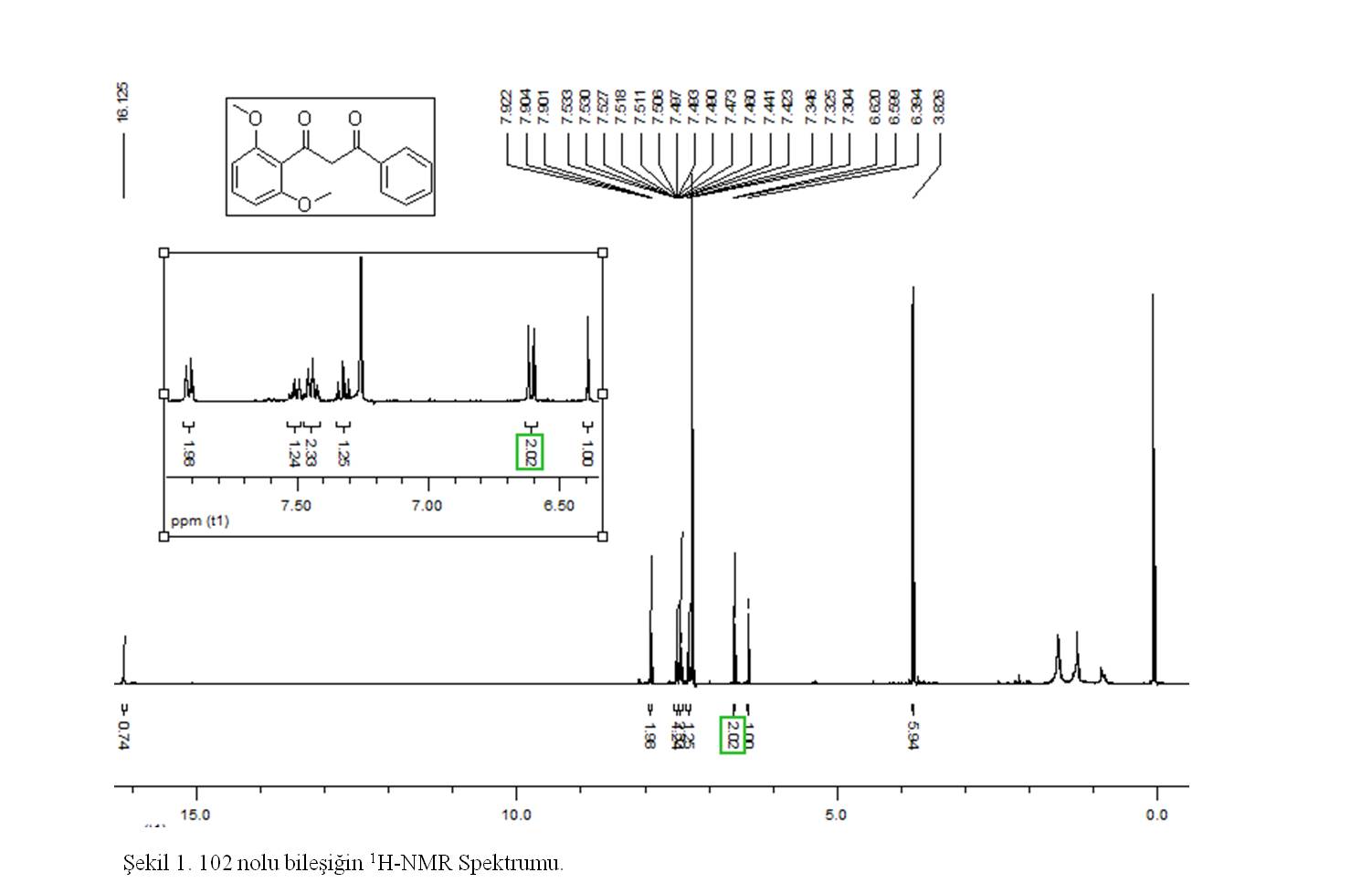 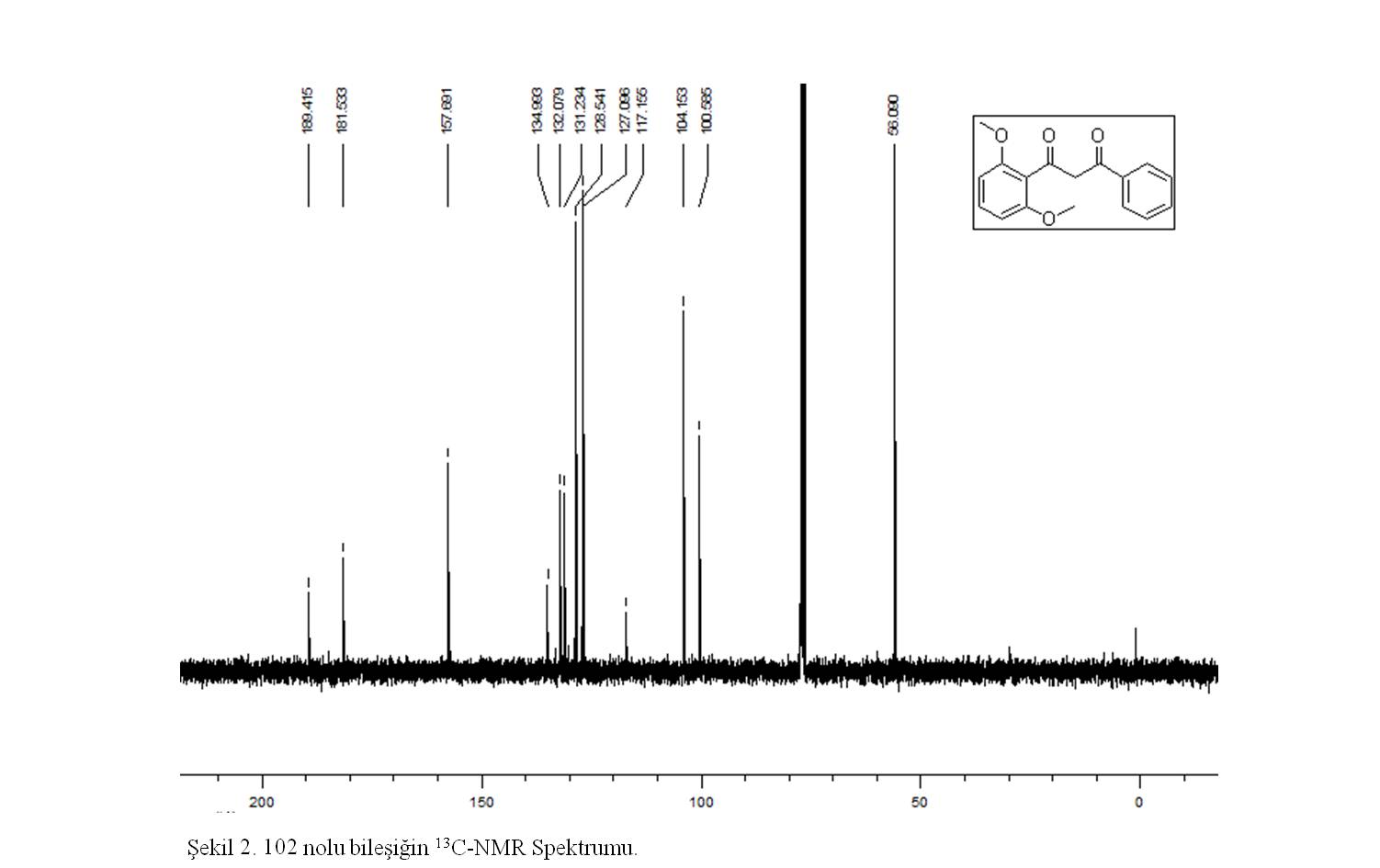 Fig. S2. 13C NMR (100 MHz, CDCl3) spectrum of 1. Fig. S3. 1H NMR (400 MHz, CDCl3) spectrum of 2.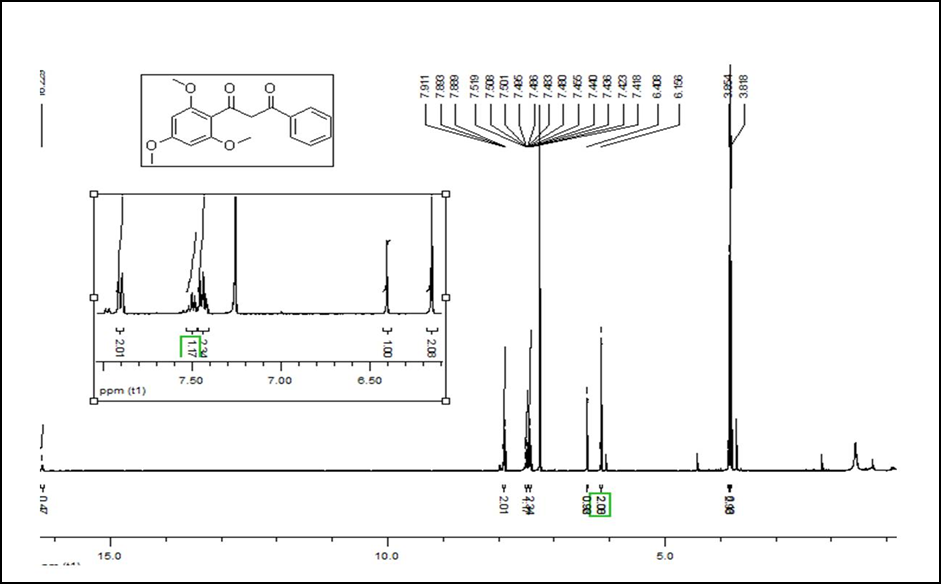 Fig. S4. 13C NMR (400 MHz, CDCl3) spectrum of 2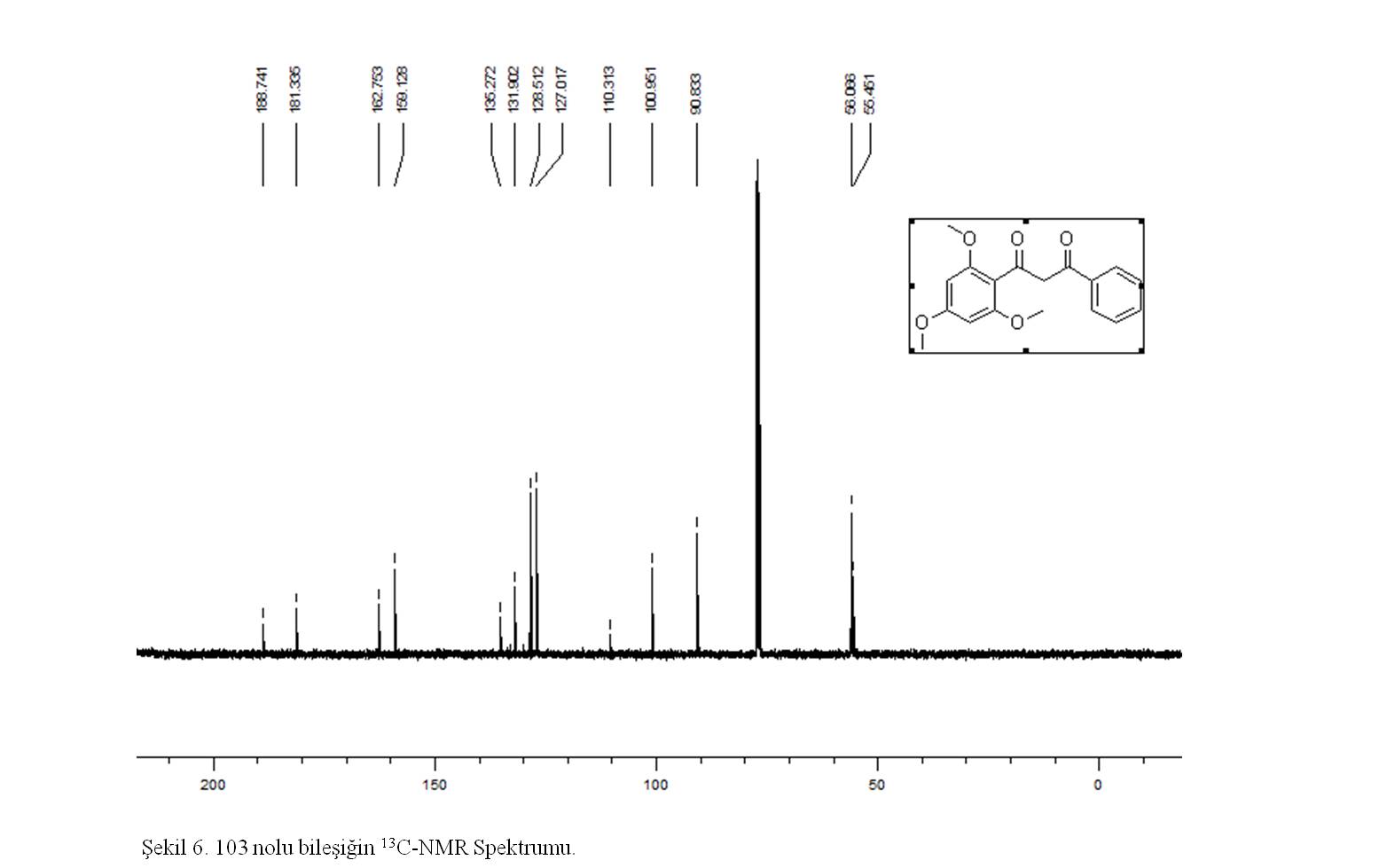 Fig. S5. 1H NMR (400 MHz, CDCl3) spectrum of 3.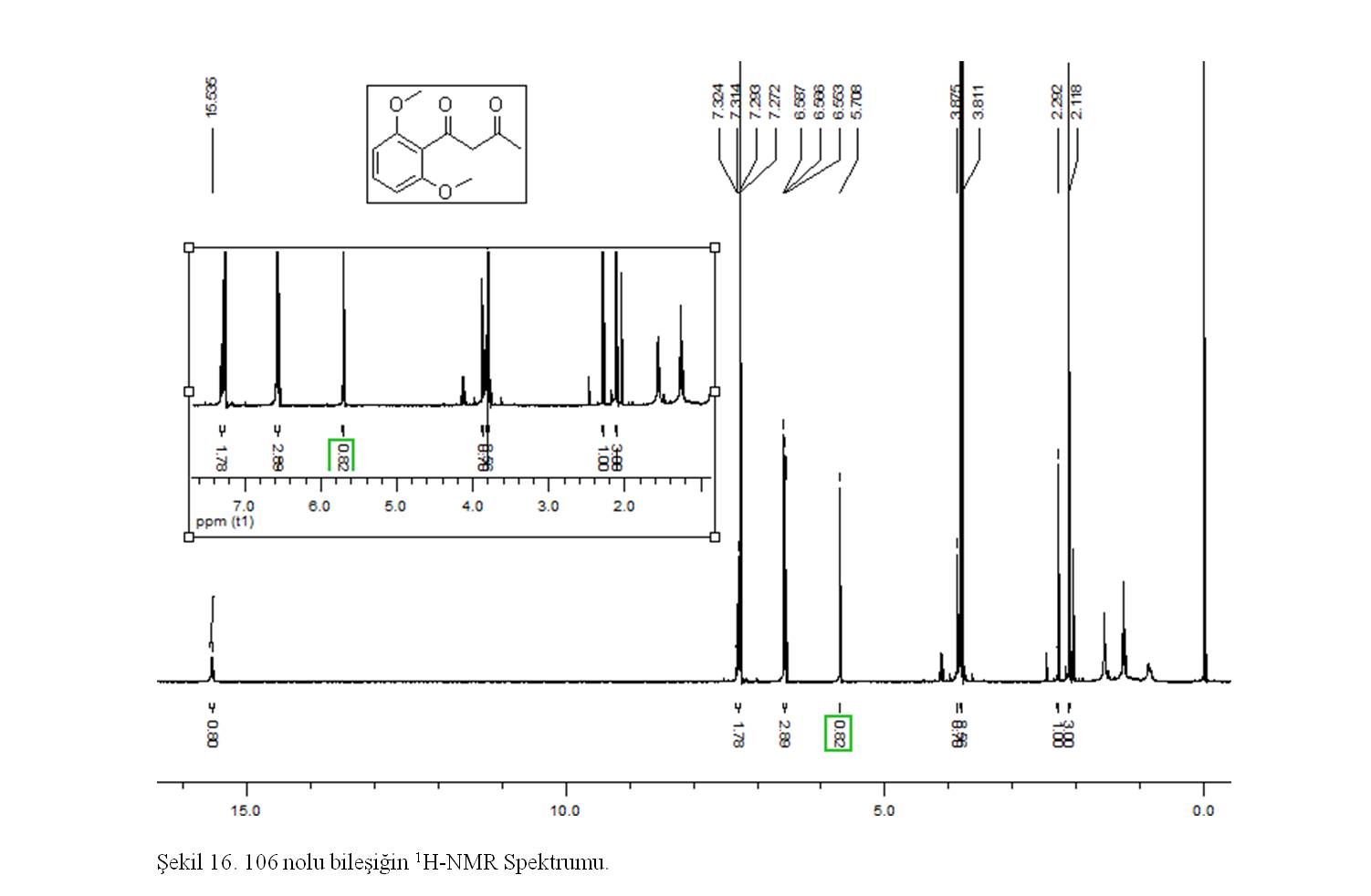 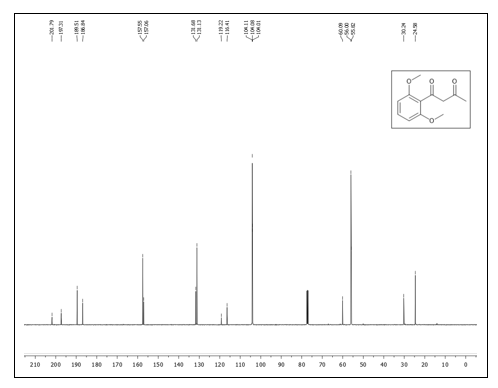 Fig. S6. 13C NMR (100 MHz, CDCl3) spectrum of 3.Fig. S7. 1H NMR (400 MHz, CDCl3) spectrum of 4.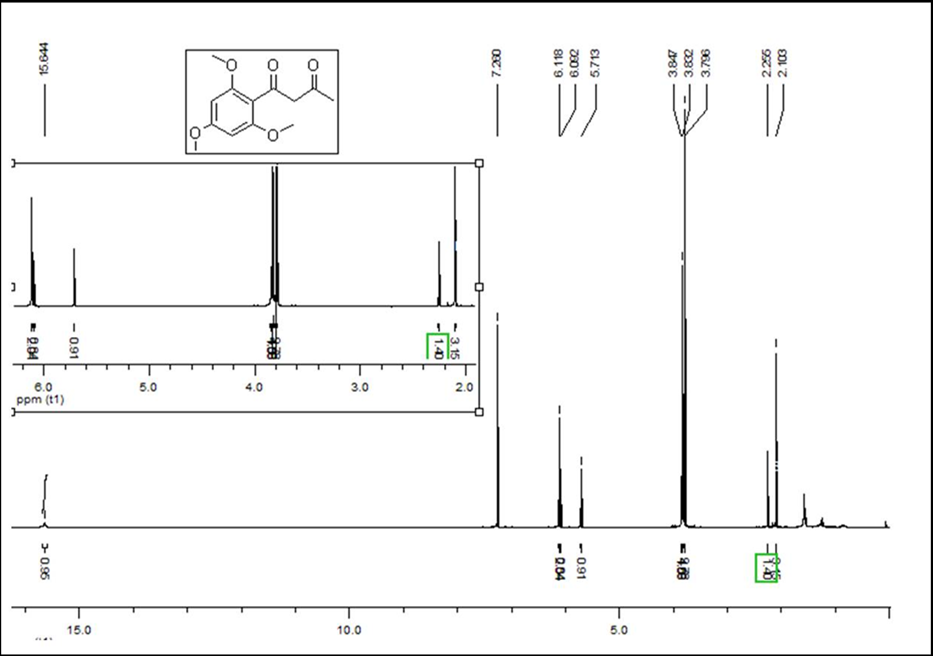 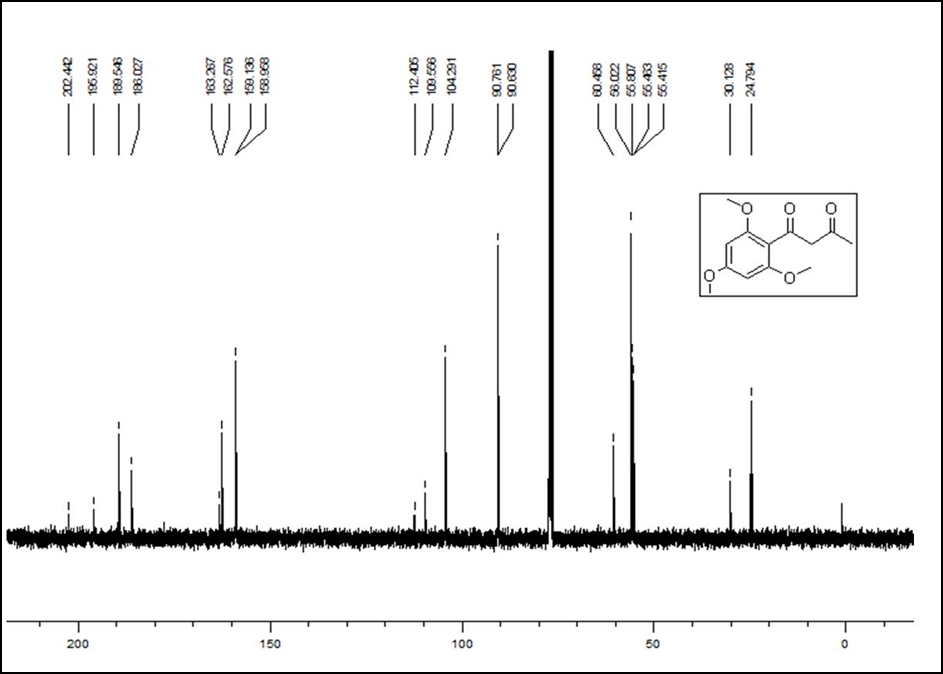 Fig. S8. 13C NMR (100 MHz, CDCl3) spectrum of 4.Fig. S9. 1H NMR (400 MHz, CDCl3) spectrum of 5.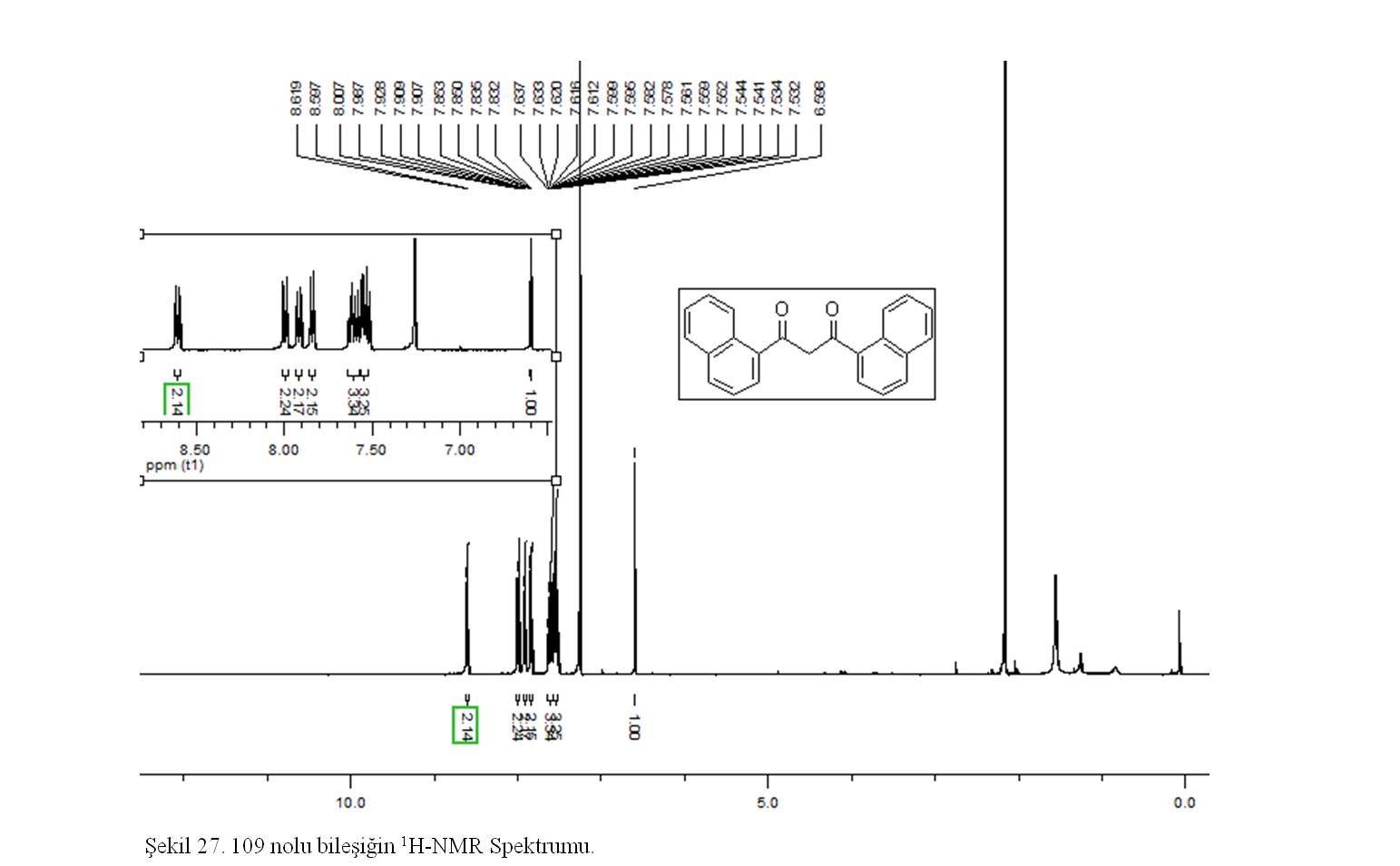 Fig. S10. 13C NMR (100 MHz, CDCl3) spectrum of 5.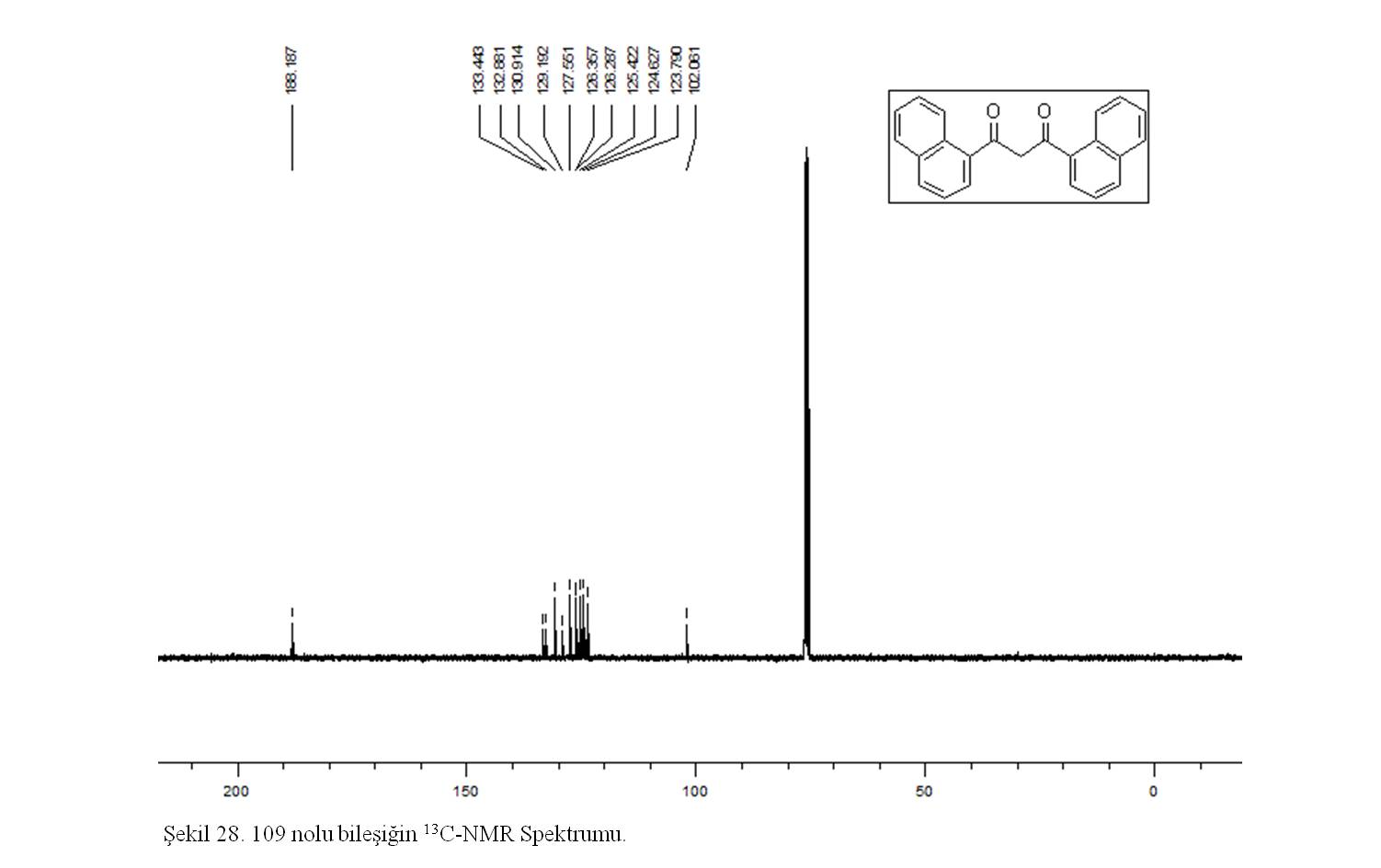 Fig. S11. 1H NMR (400 MHz, CDCl3) spectrum of 6.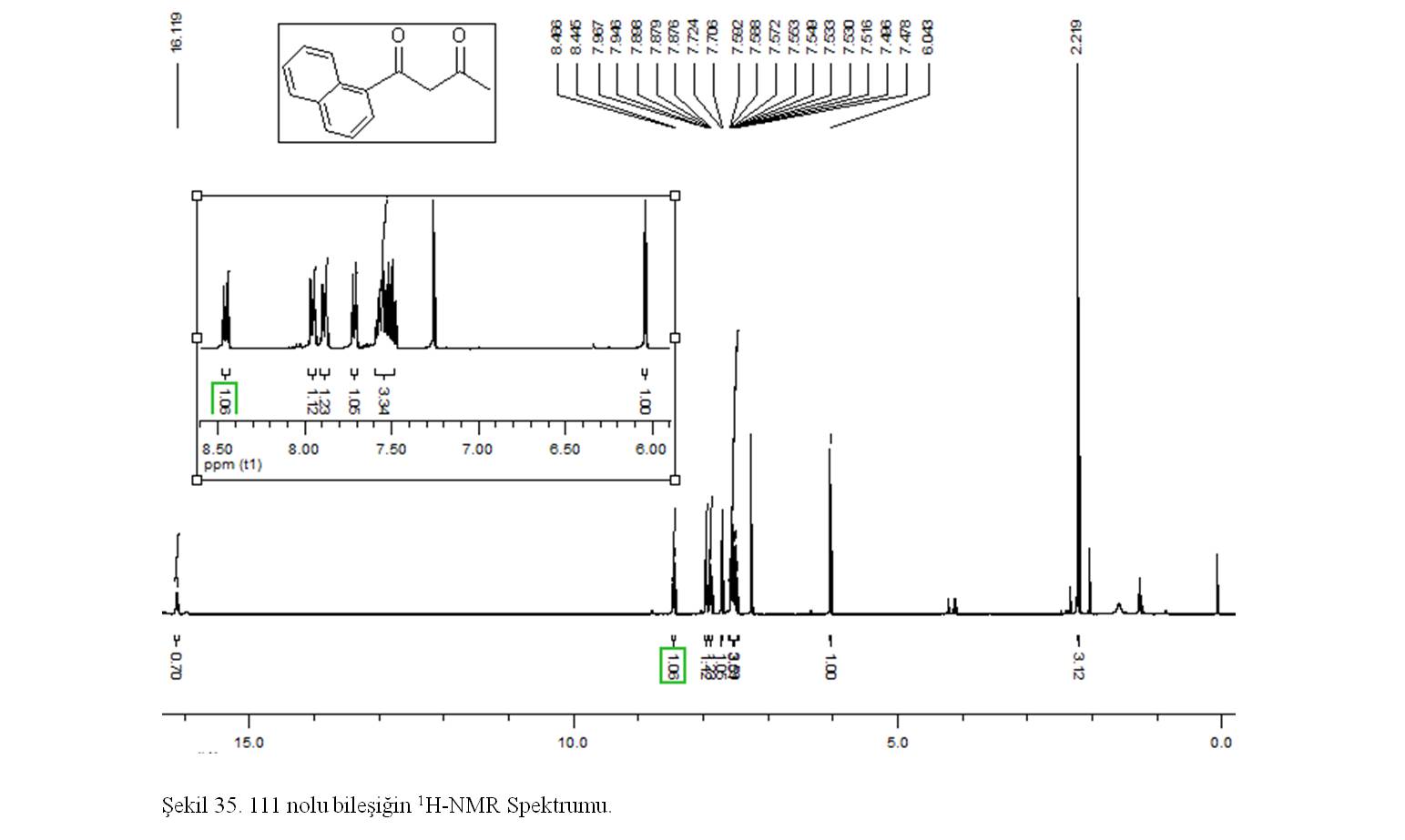 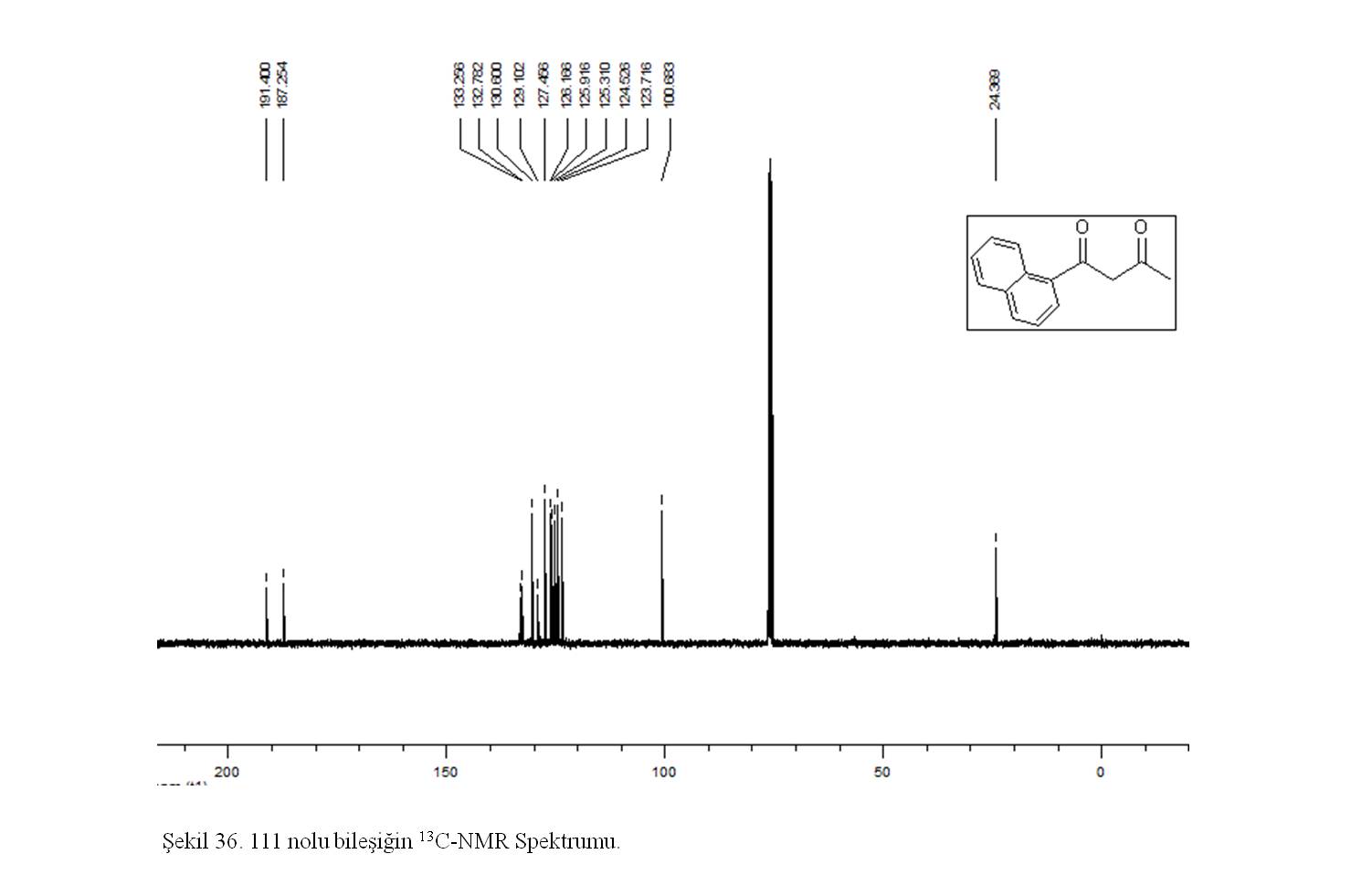 Fig. S12. 13C NMR (100 MHz, CDCl3) spectrum of 6.Fig. S13. 1H NMR (400 MHz, CDCl3) spectrum of 7.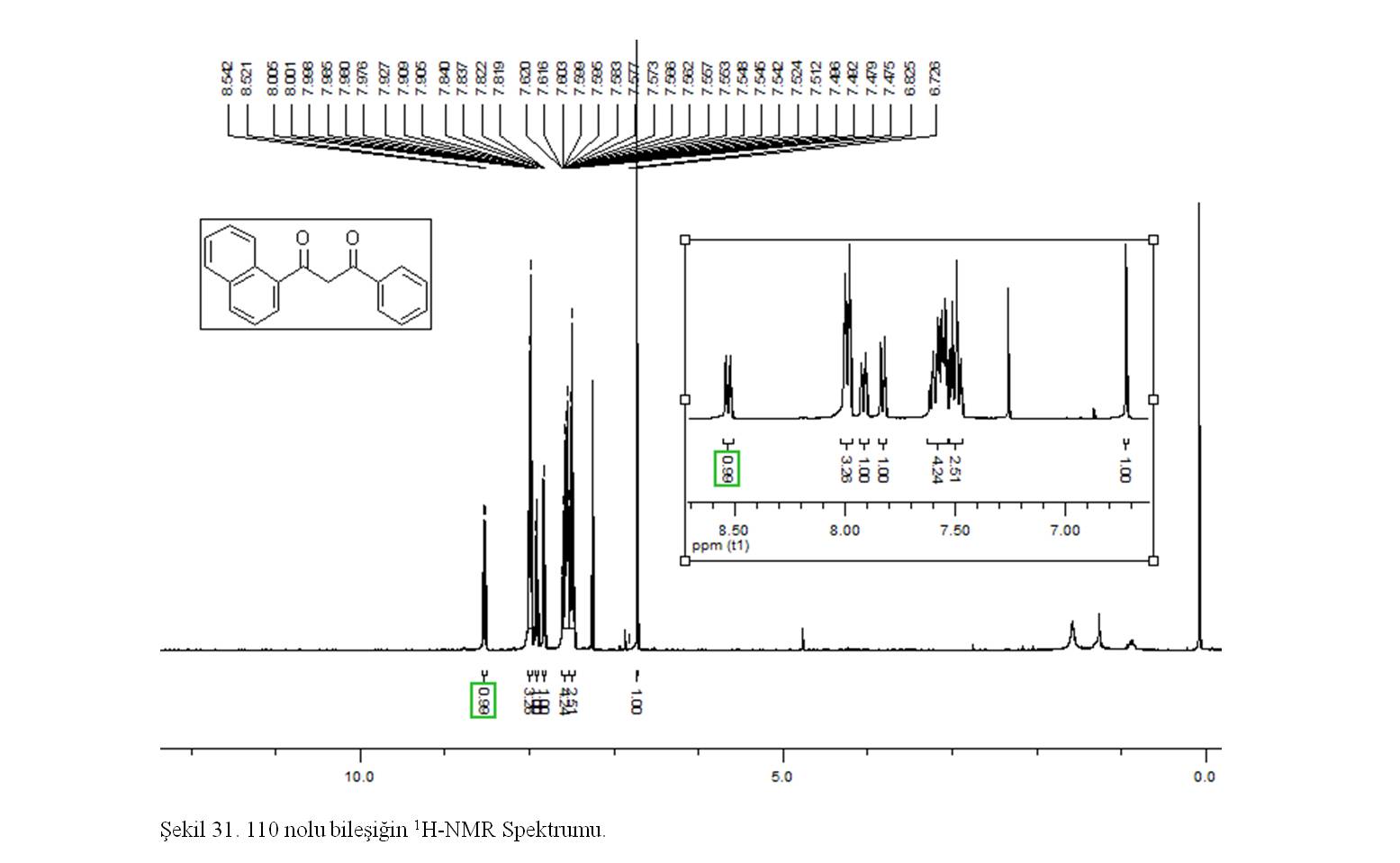 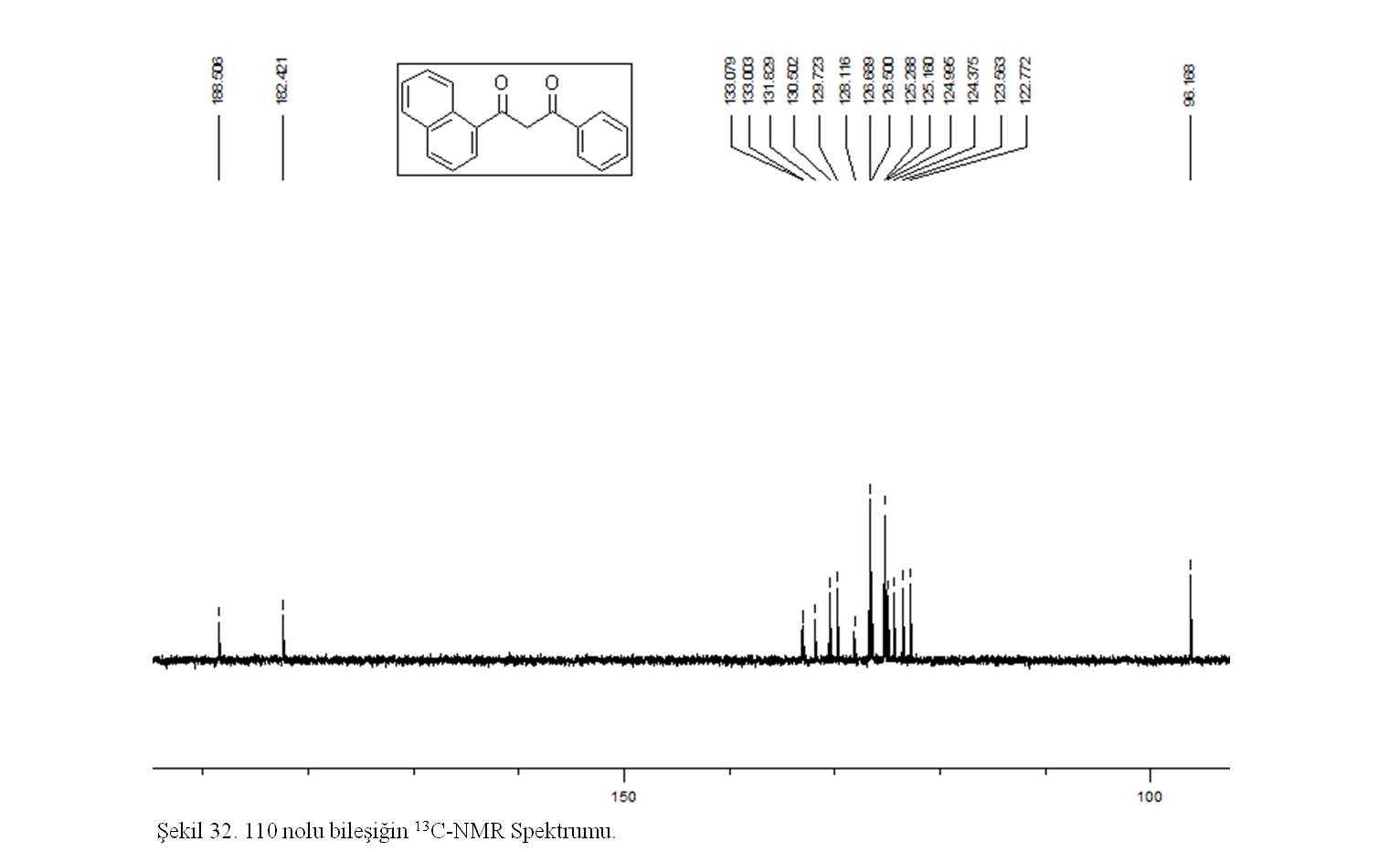 Fig. S14. 13C NMR (100 MHz, CDCl3) spectrum of 7.Fig. S15. 1H NMR (400 MHz, CDCl3) spectrum of 8.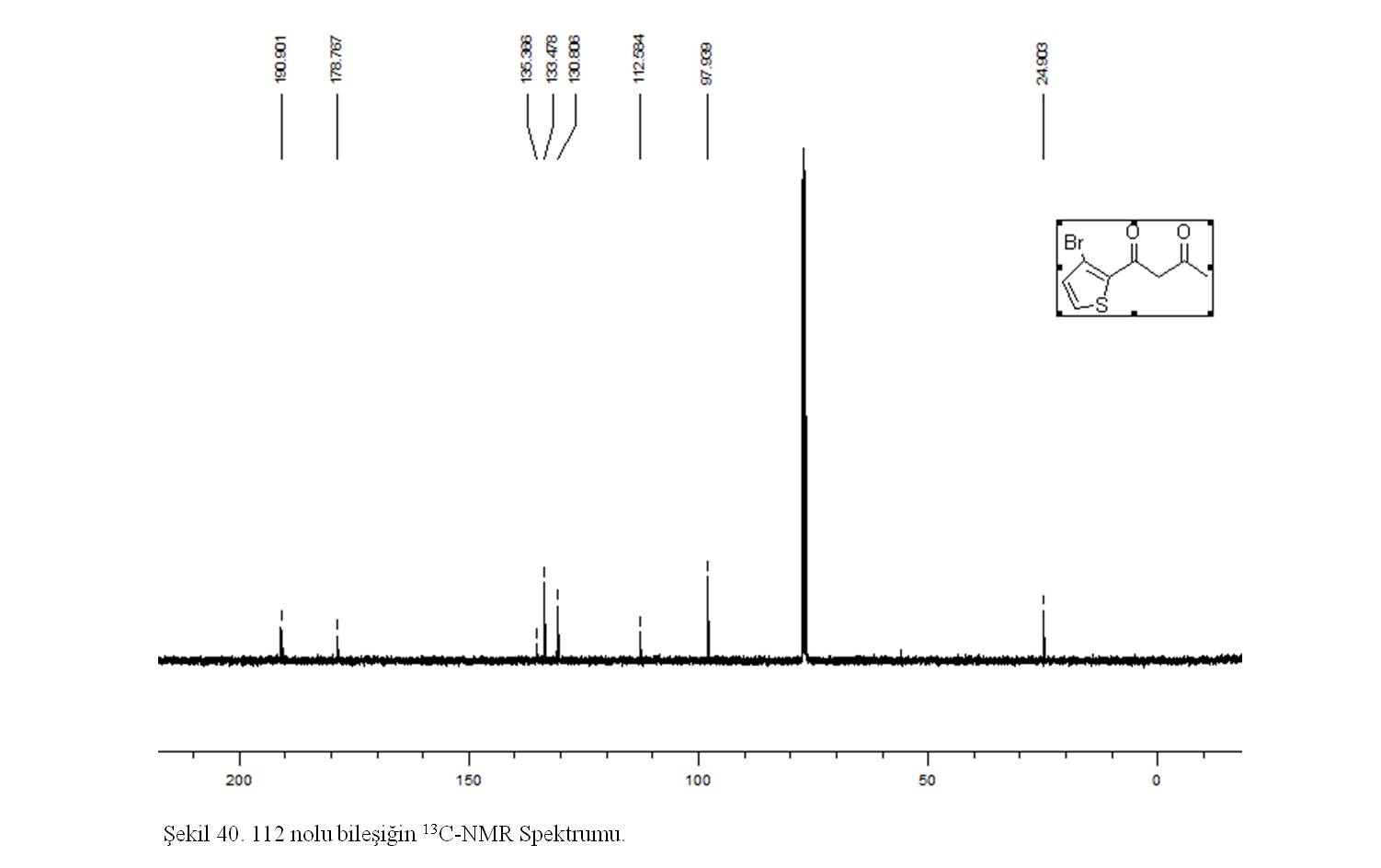 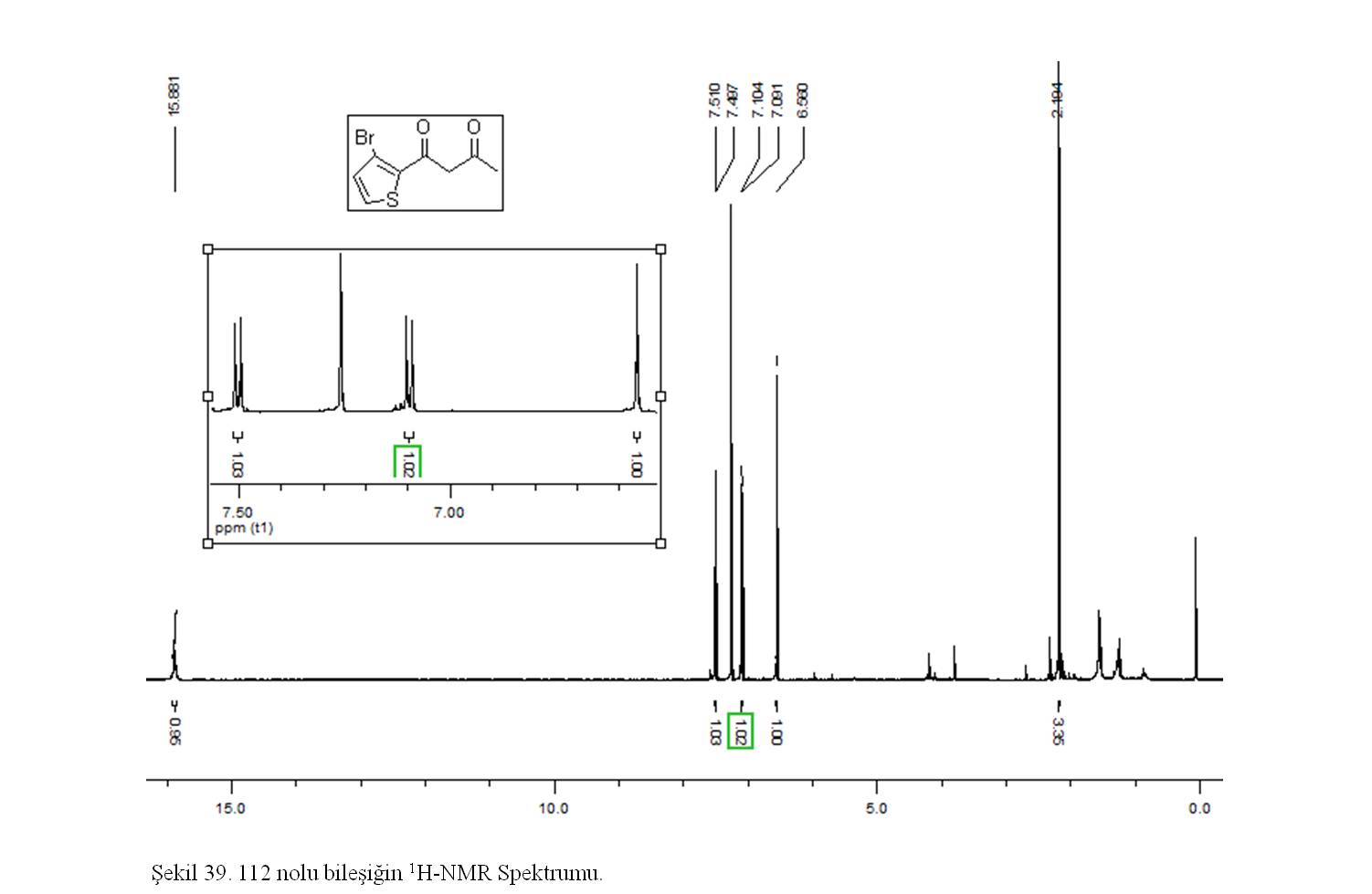 Fig. S16. 13C NMR (100 MHz, CDCl3) spectrum of 8Fig. S17. 1H NMR (400 MHz, CDCl3) spectrum of 9.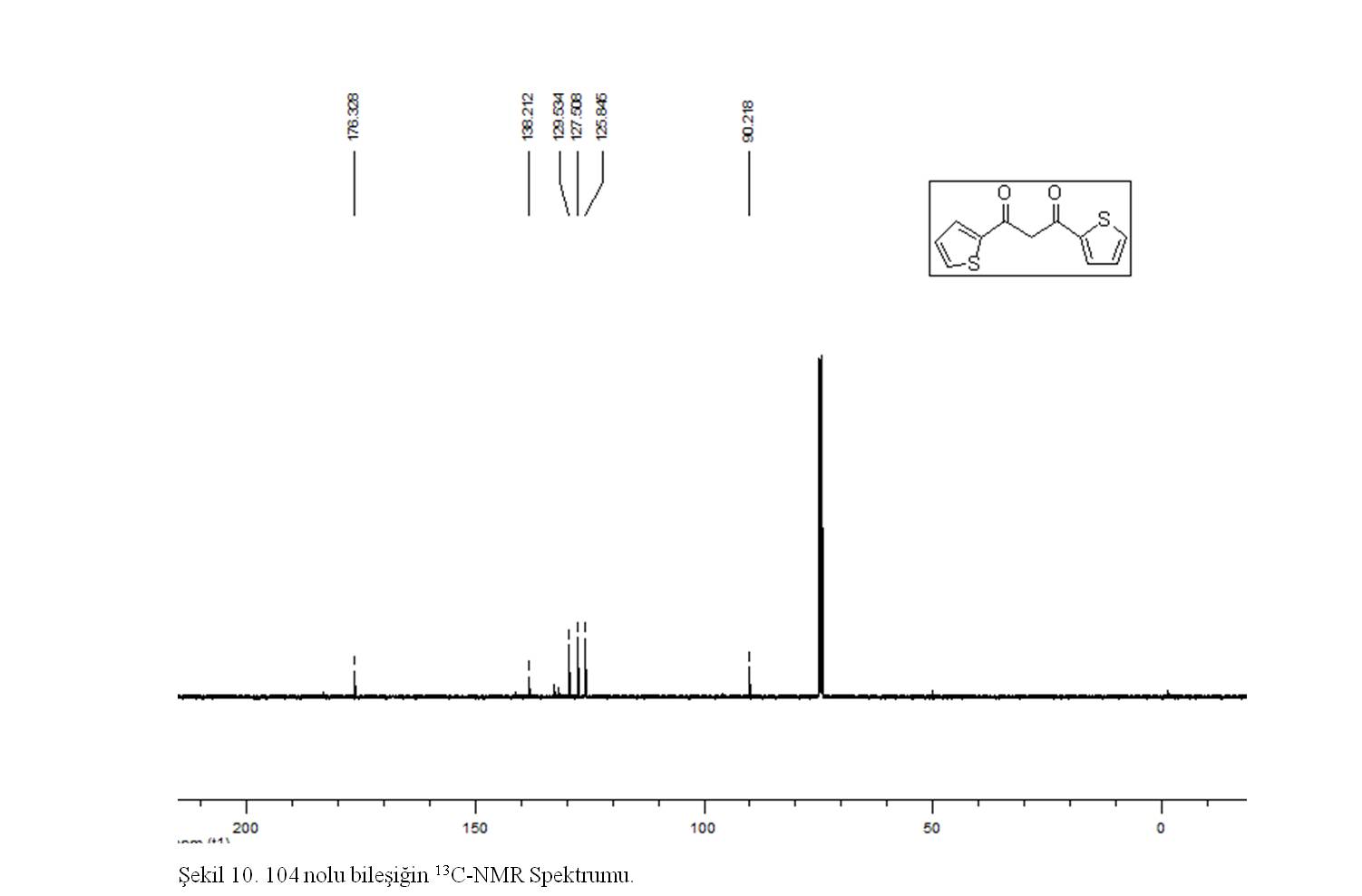 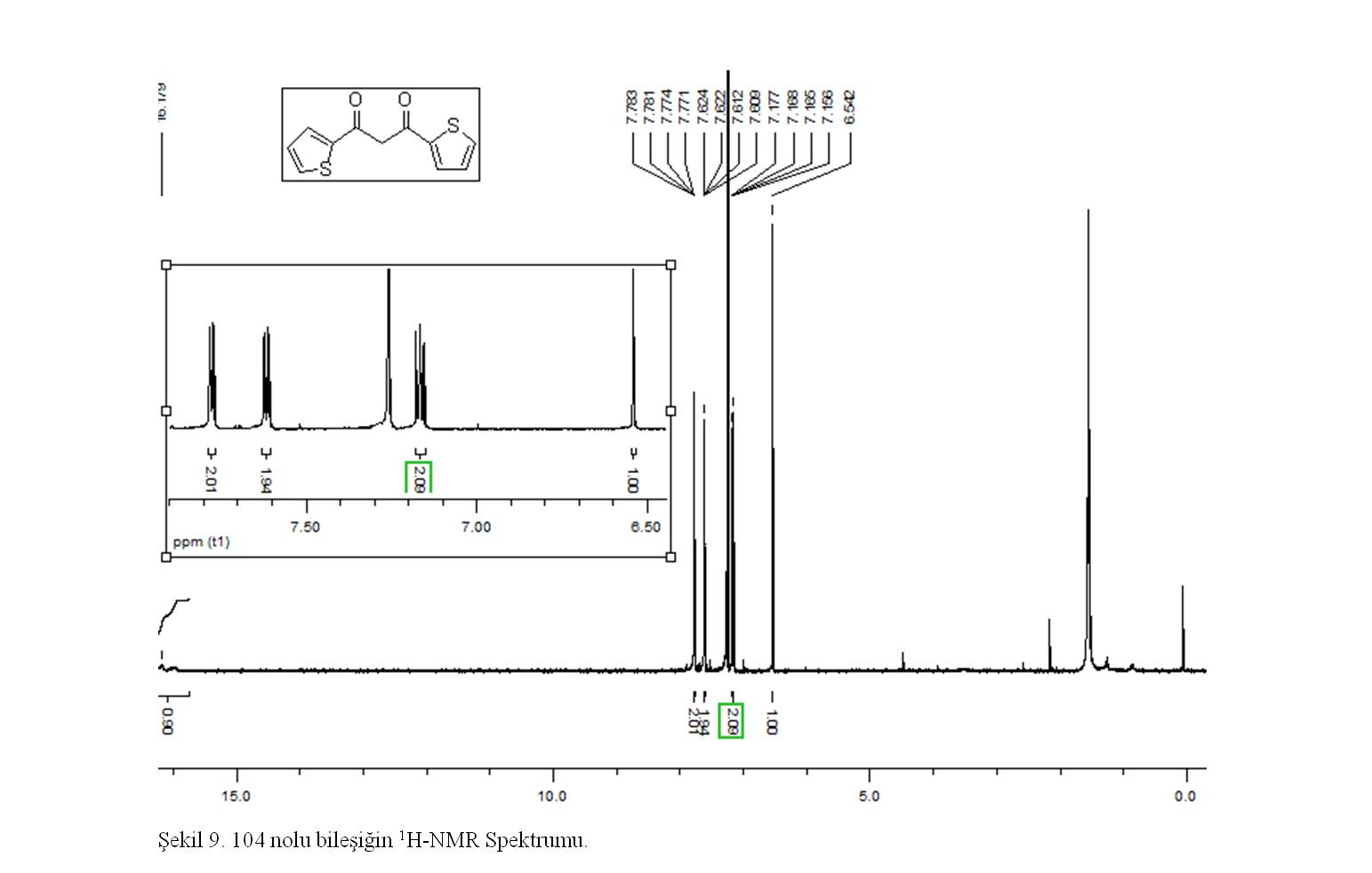 Fig. S18. 13C NMR (100 MHz, CDCl3) spectrum of 9.Fig. S19. 1H NMR (400 MHz, CDCl3) spectrum of 10.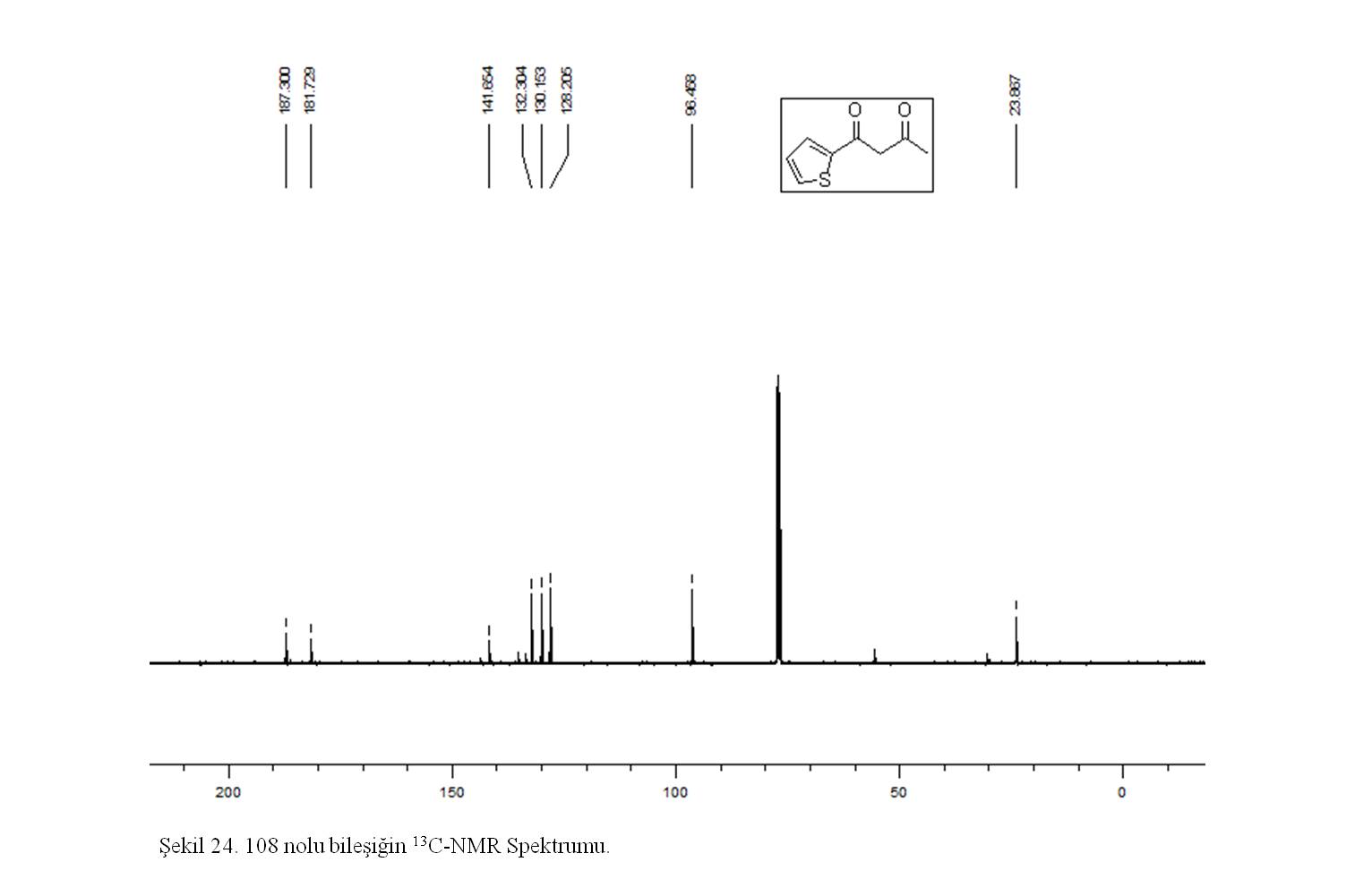 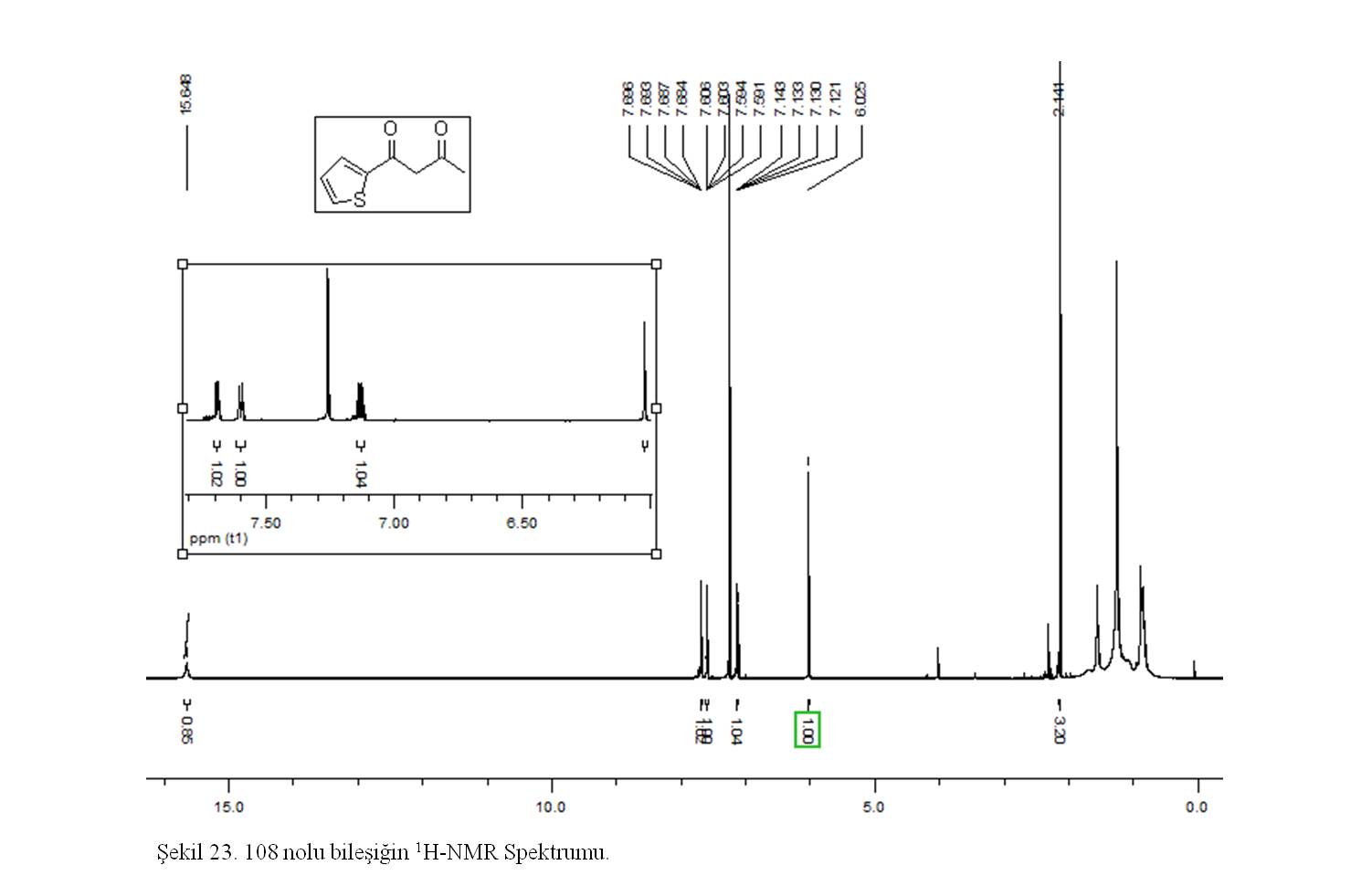 Fig. S20. 13C NMR (100 MHz, CDCl3) spectrum of 10Fig. S21. IR (ATR, cm-1) spectrum of 1.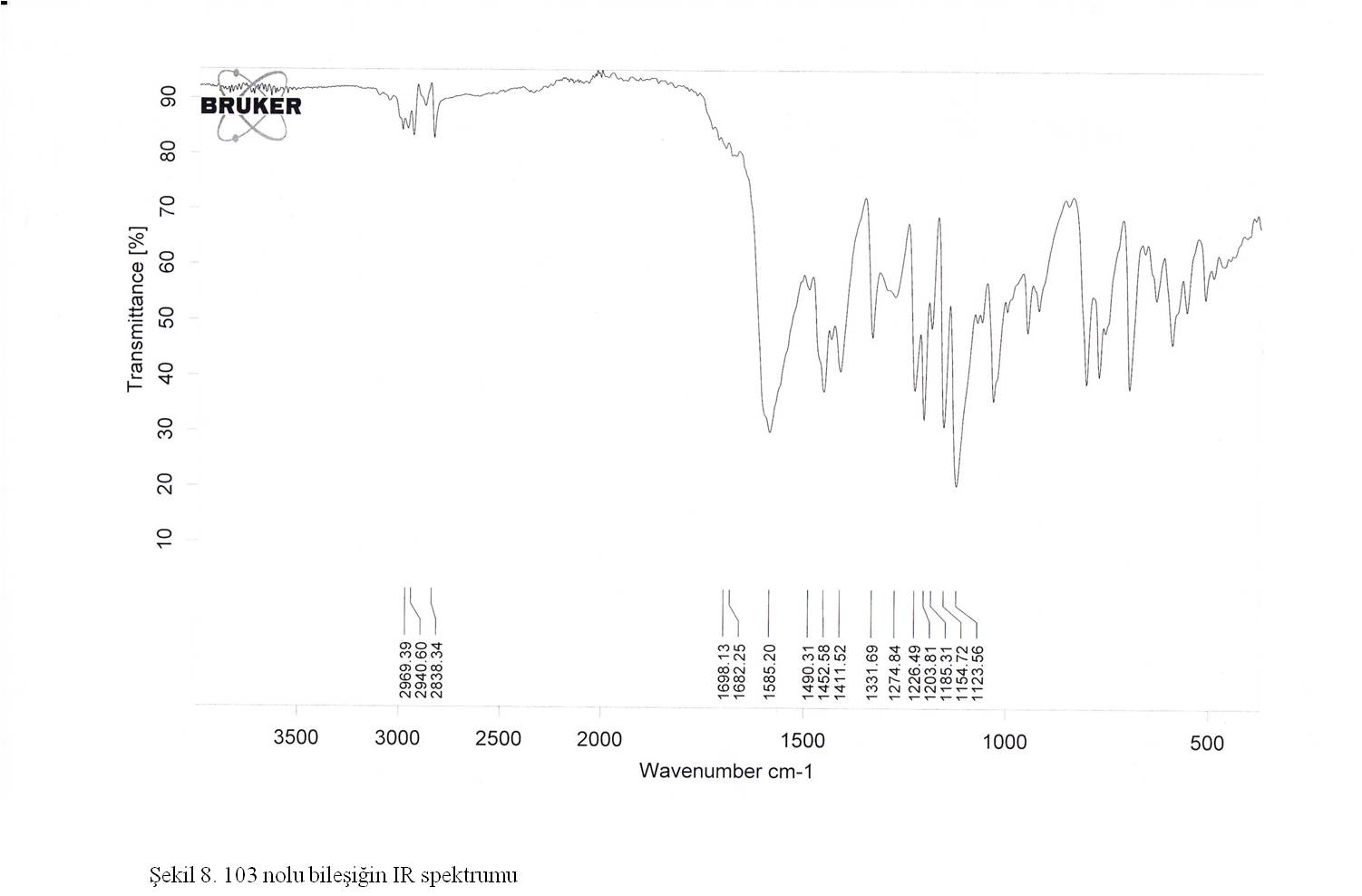 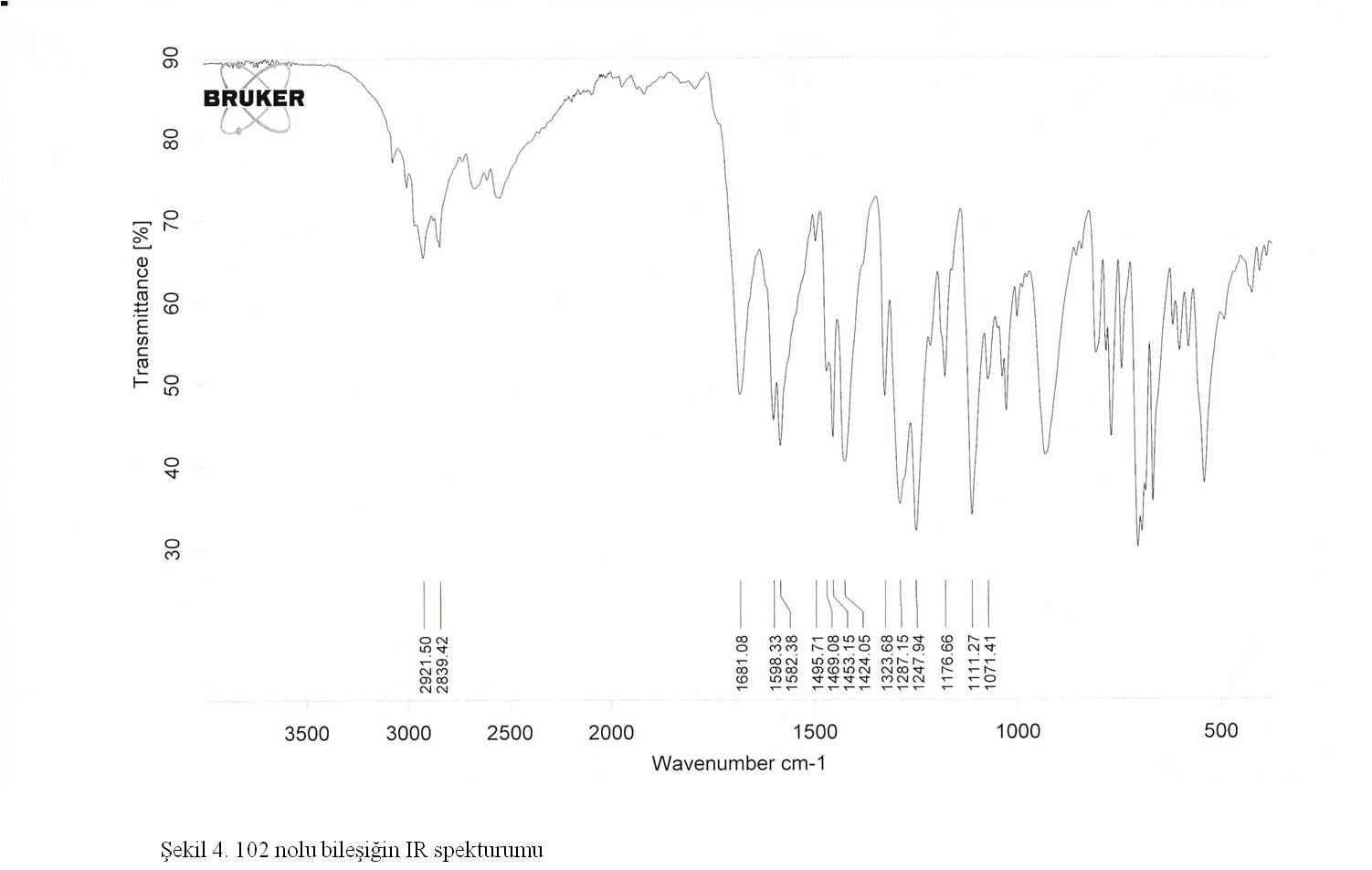 Fig. S22. IR (ATR, cm-1) spectrum of 2.Fig. S23. IR (ATR, cm-1) spectrum of 3.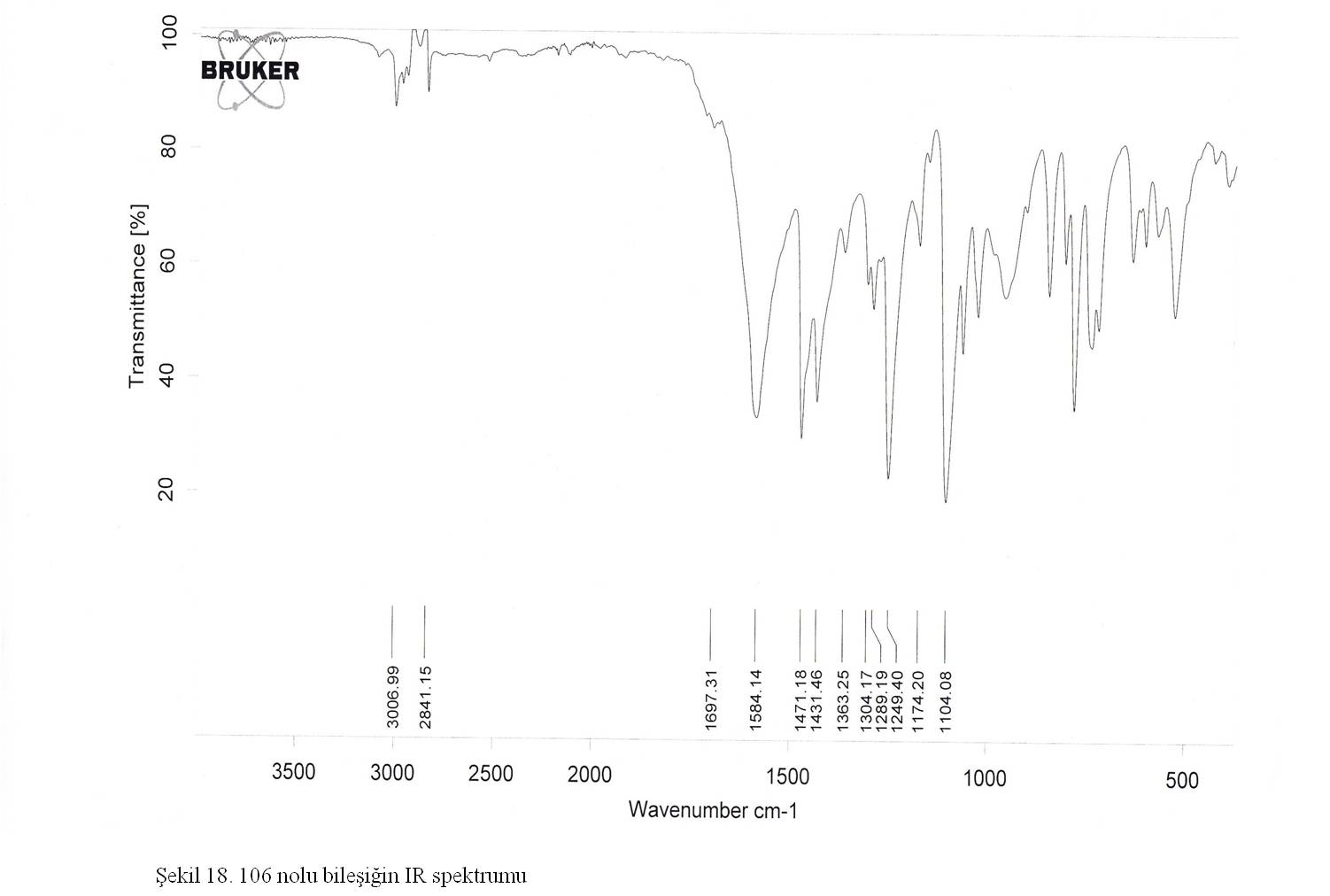 Fig. S24. IR (ATR, cm-1) spectrum of 4.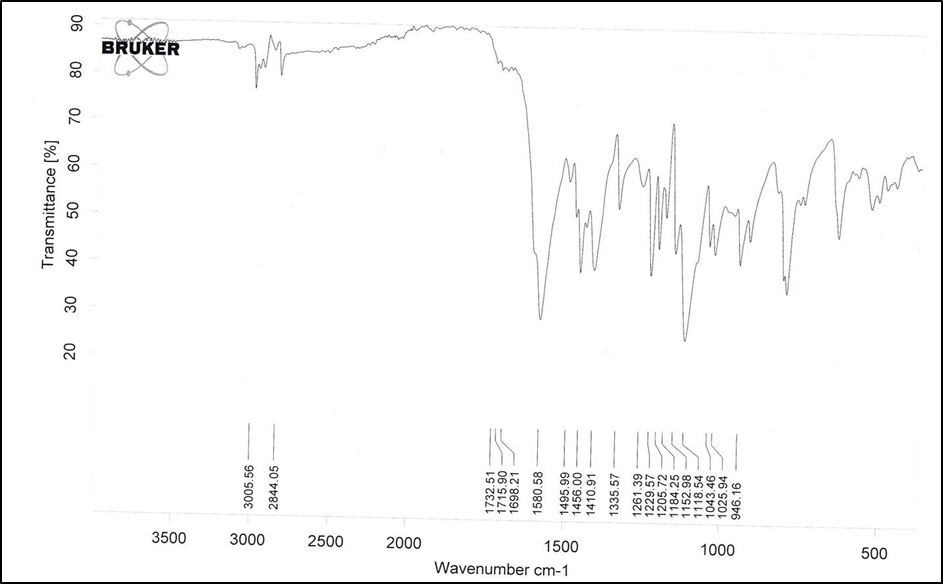 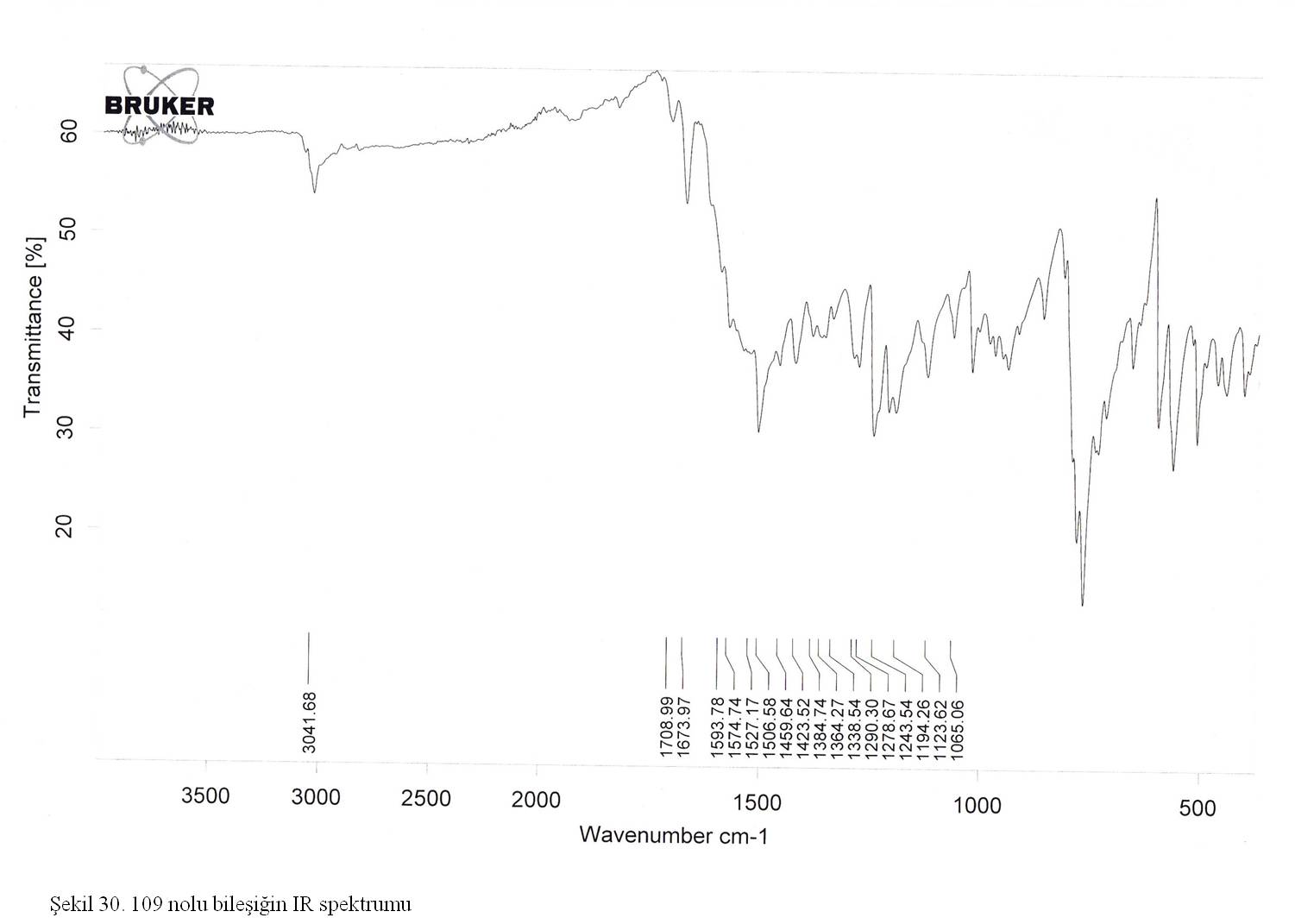 Fig. S25. IR (ATR, cm-1) spectrum of 5.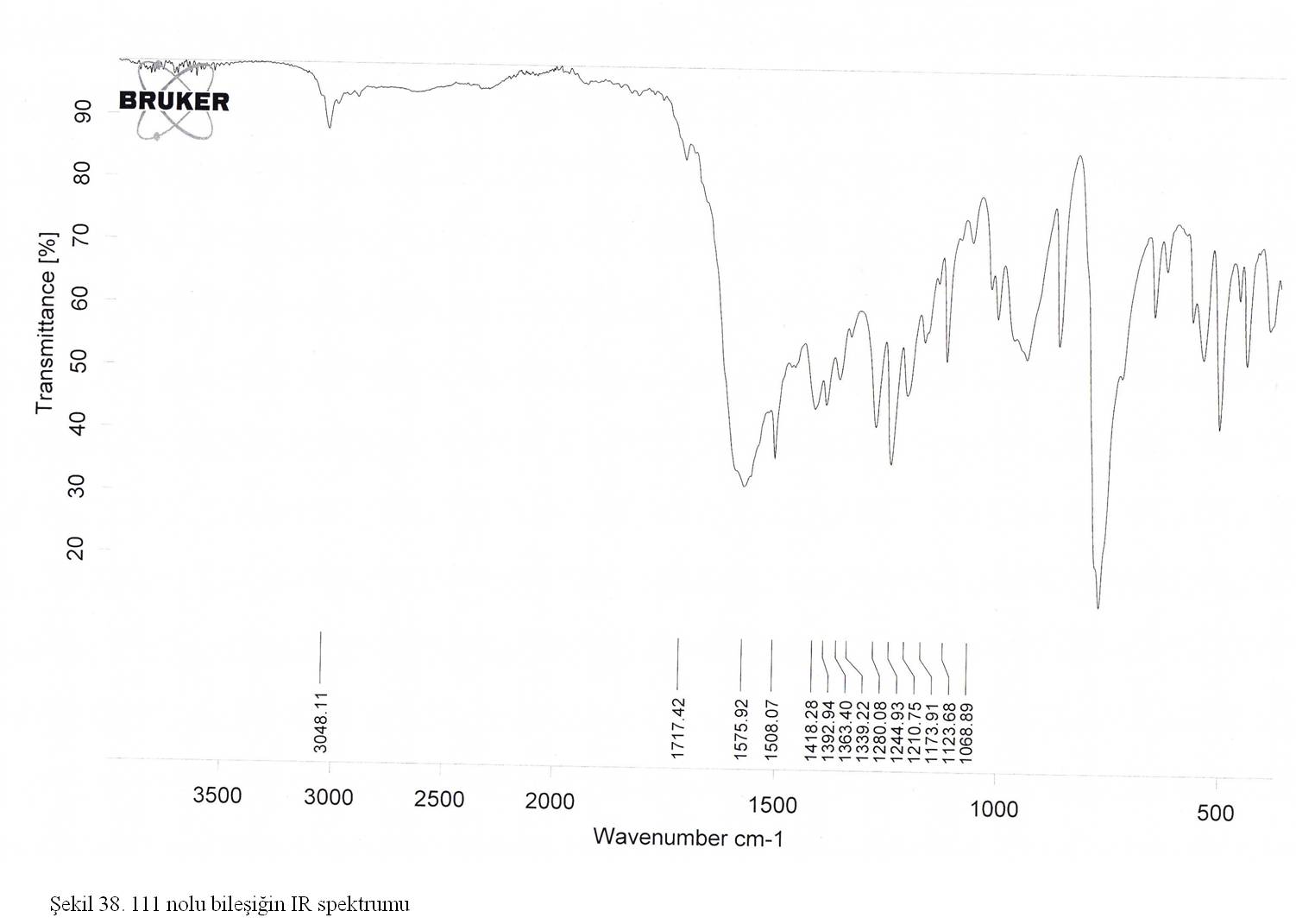 Fig. S26. IR (ATR, cm-1) spectrum of 6.Fig. S27. IR (ATR, cm-1) spectrum of 7.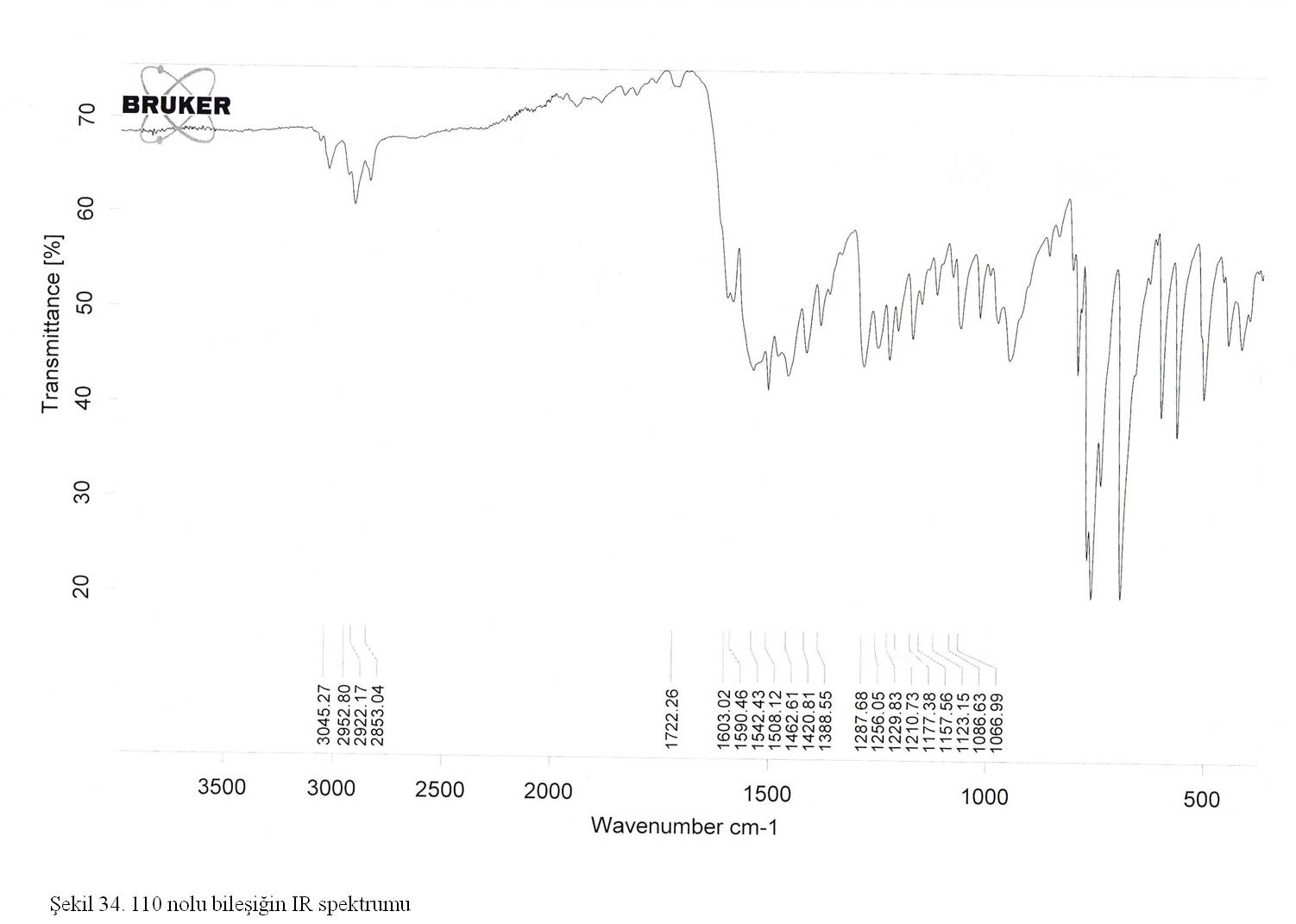 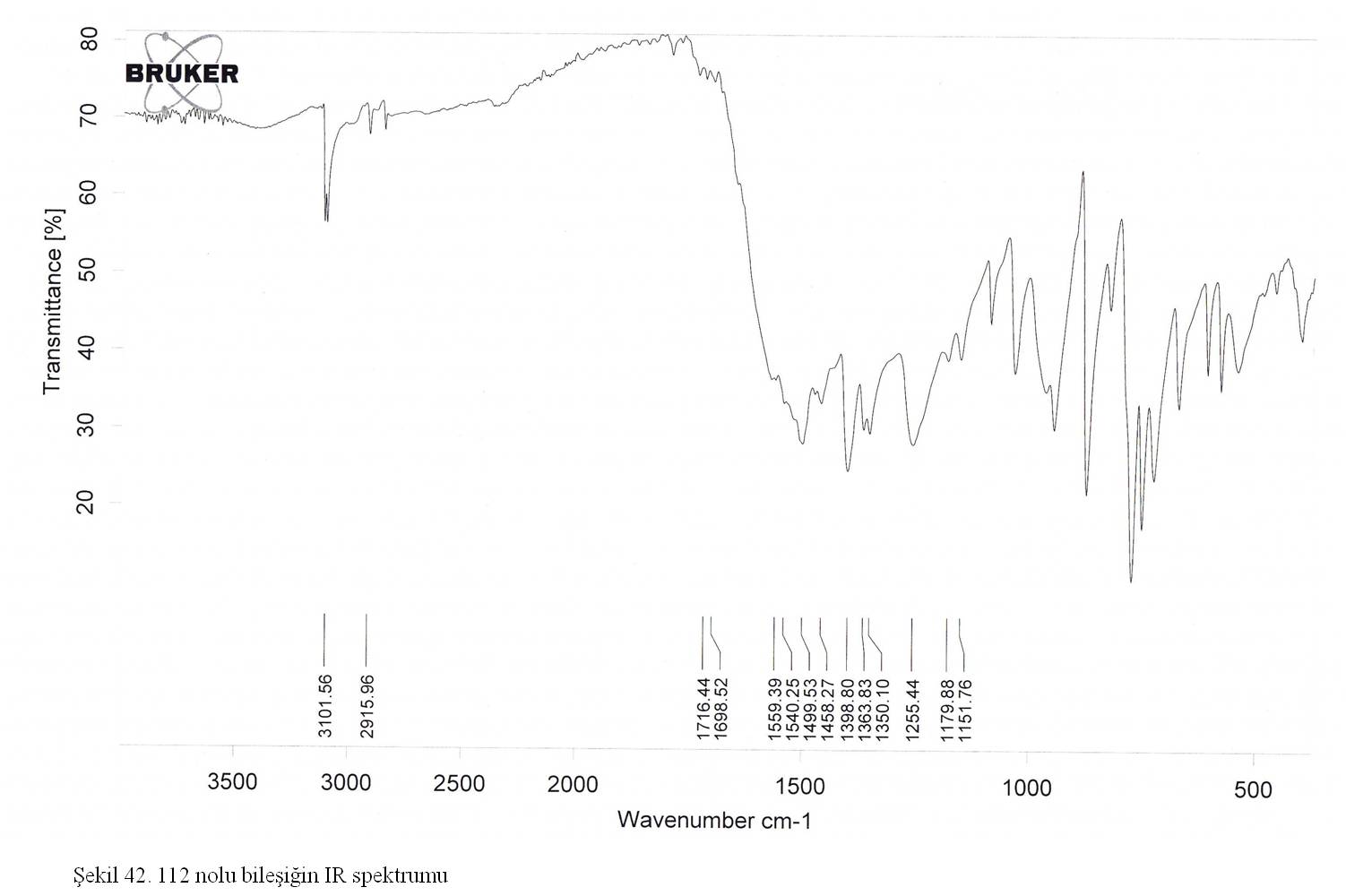 Fig. S28. IR (ATR, cm-1) spectrum of 8.Fig. S29. IR (ATR, cm-1) spectrum of 9.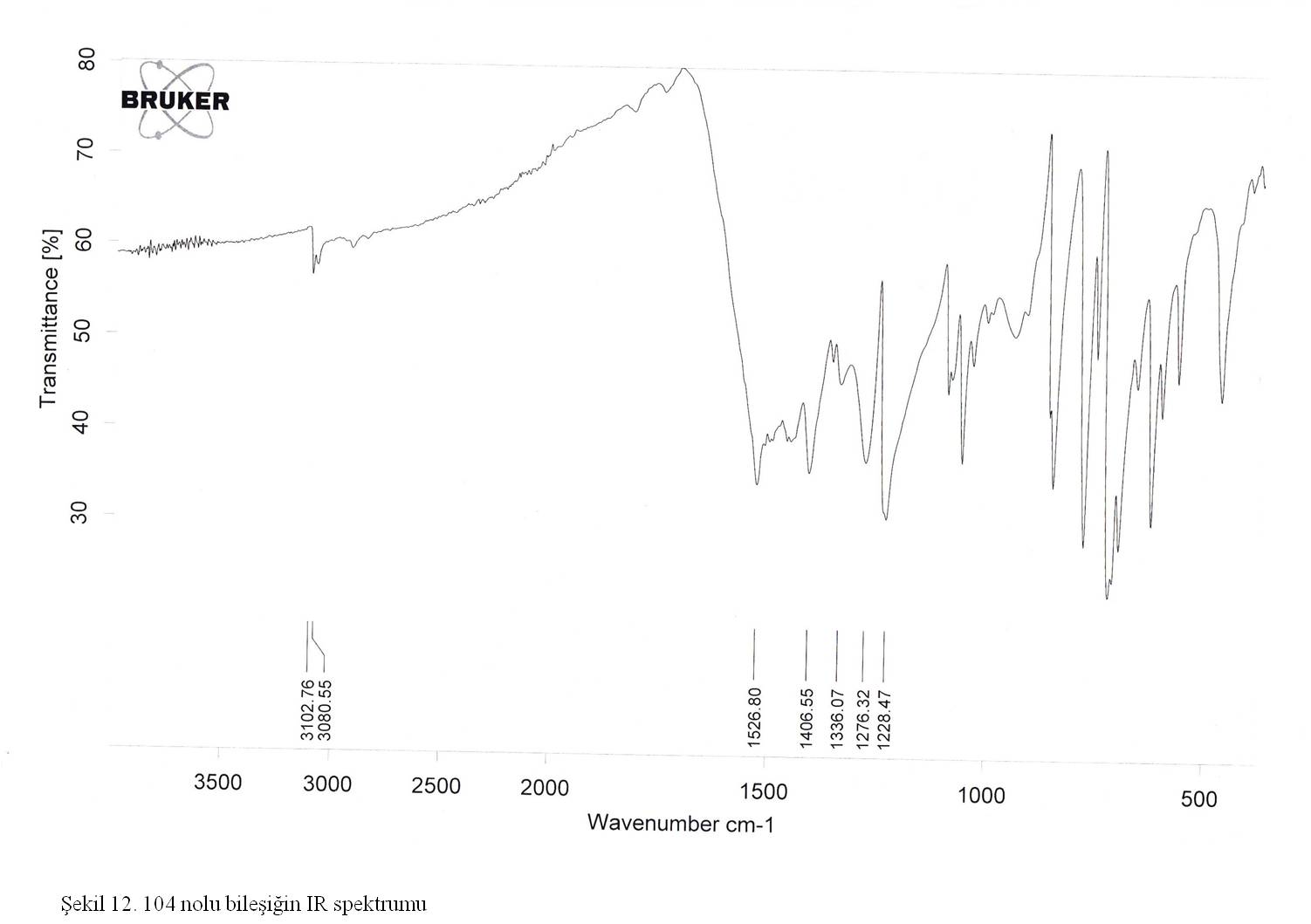 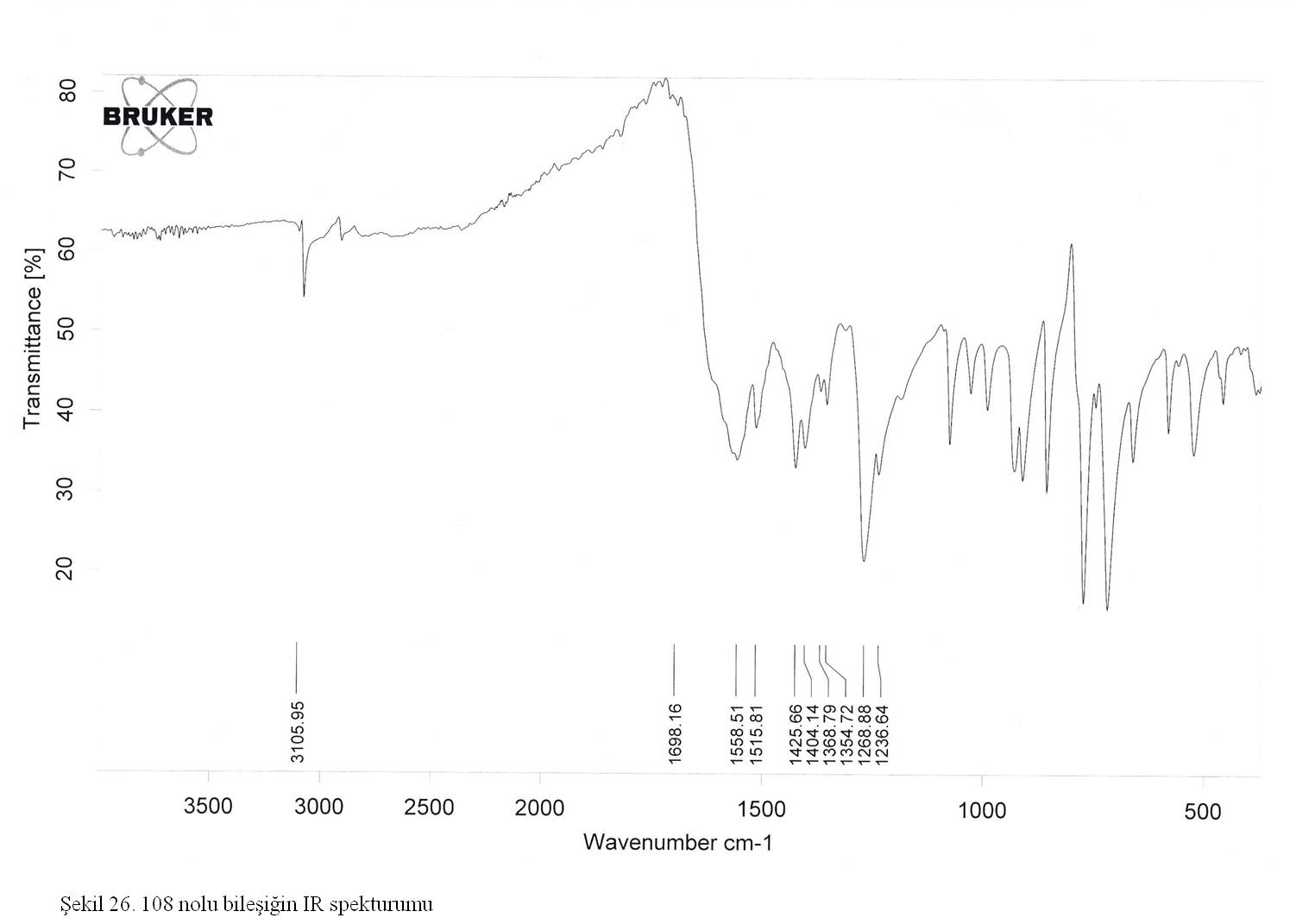 Fig. S30. IR (ATR, cm-1) spectrum of 10.Fig. S31. HR-MS (m/z (M+H)+) spectrum of 1.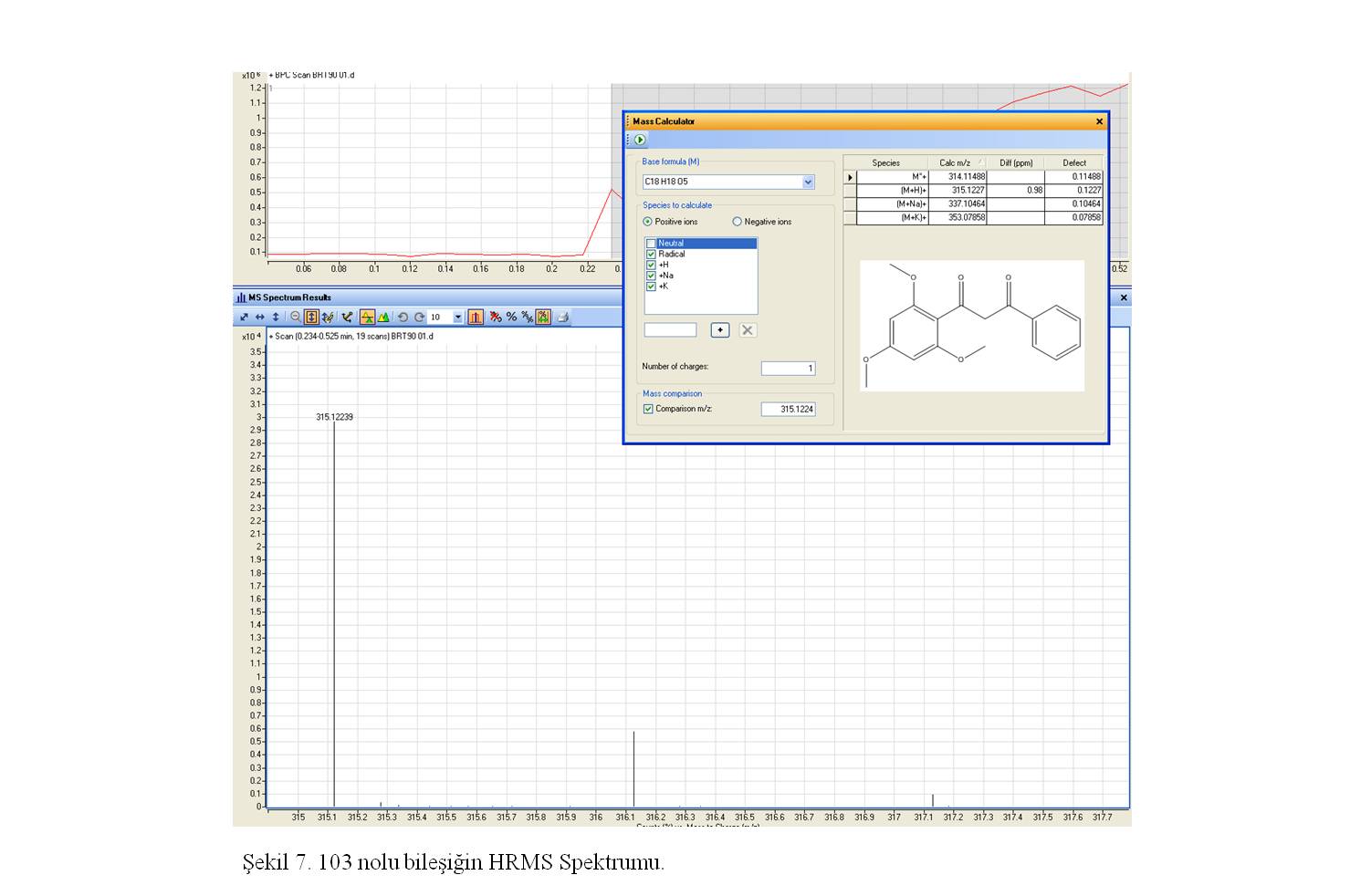 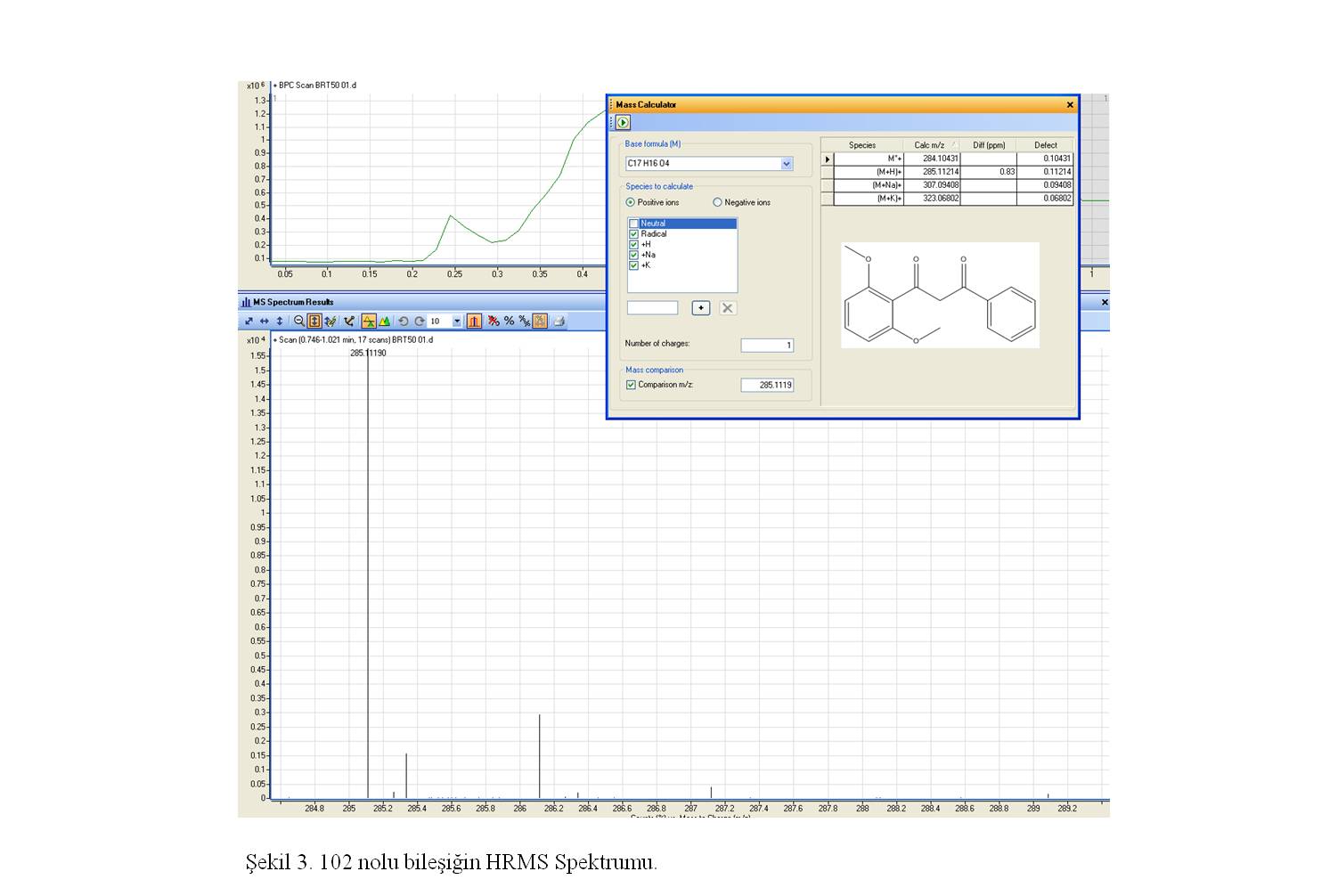 Fig. S32. HR-MS (m/z (M+H)+) spectrum of 2.Fig. S33. HR-MS (m/z (M+H)+) spectrum of 3.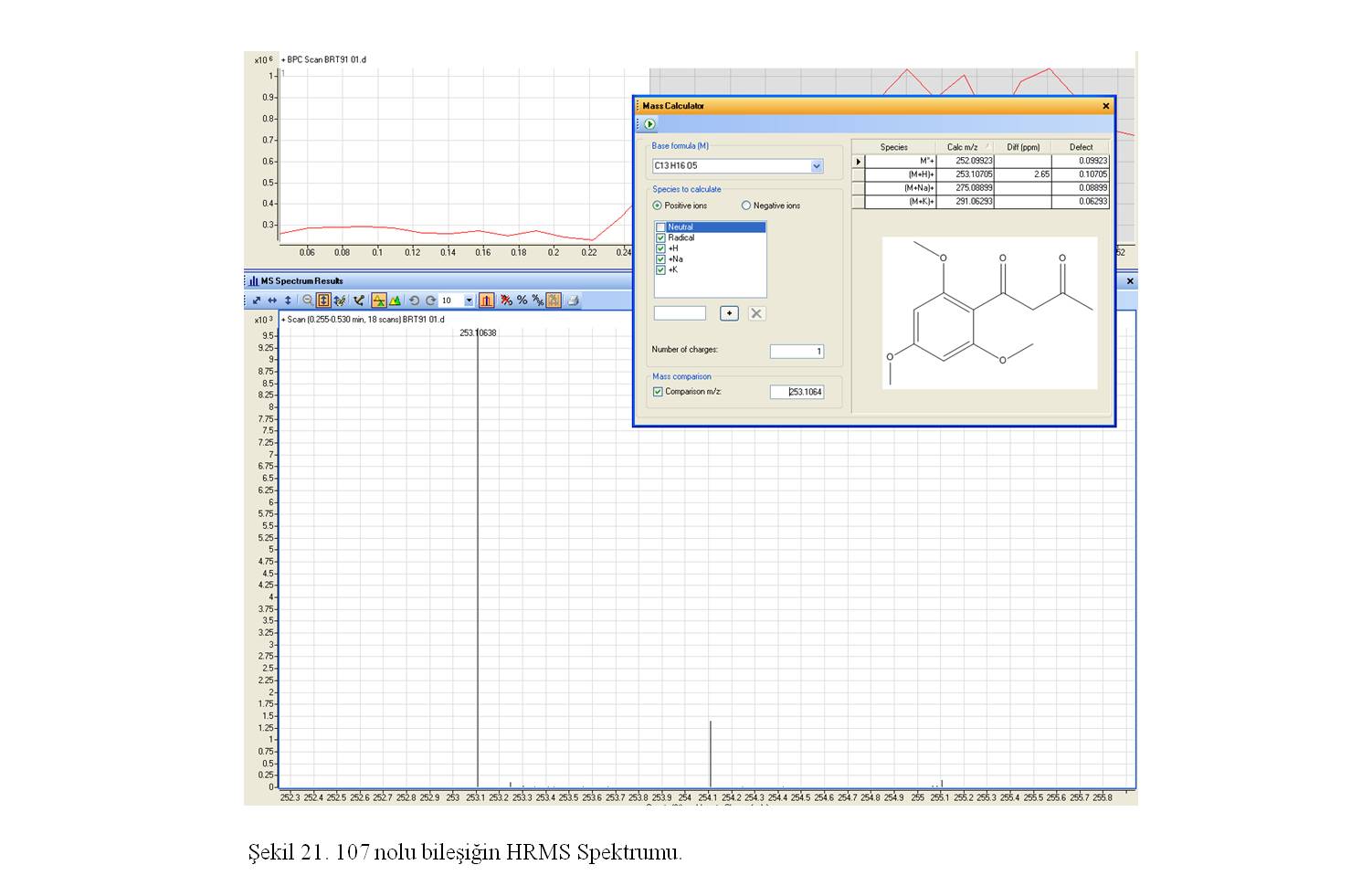 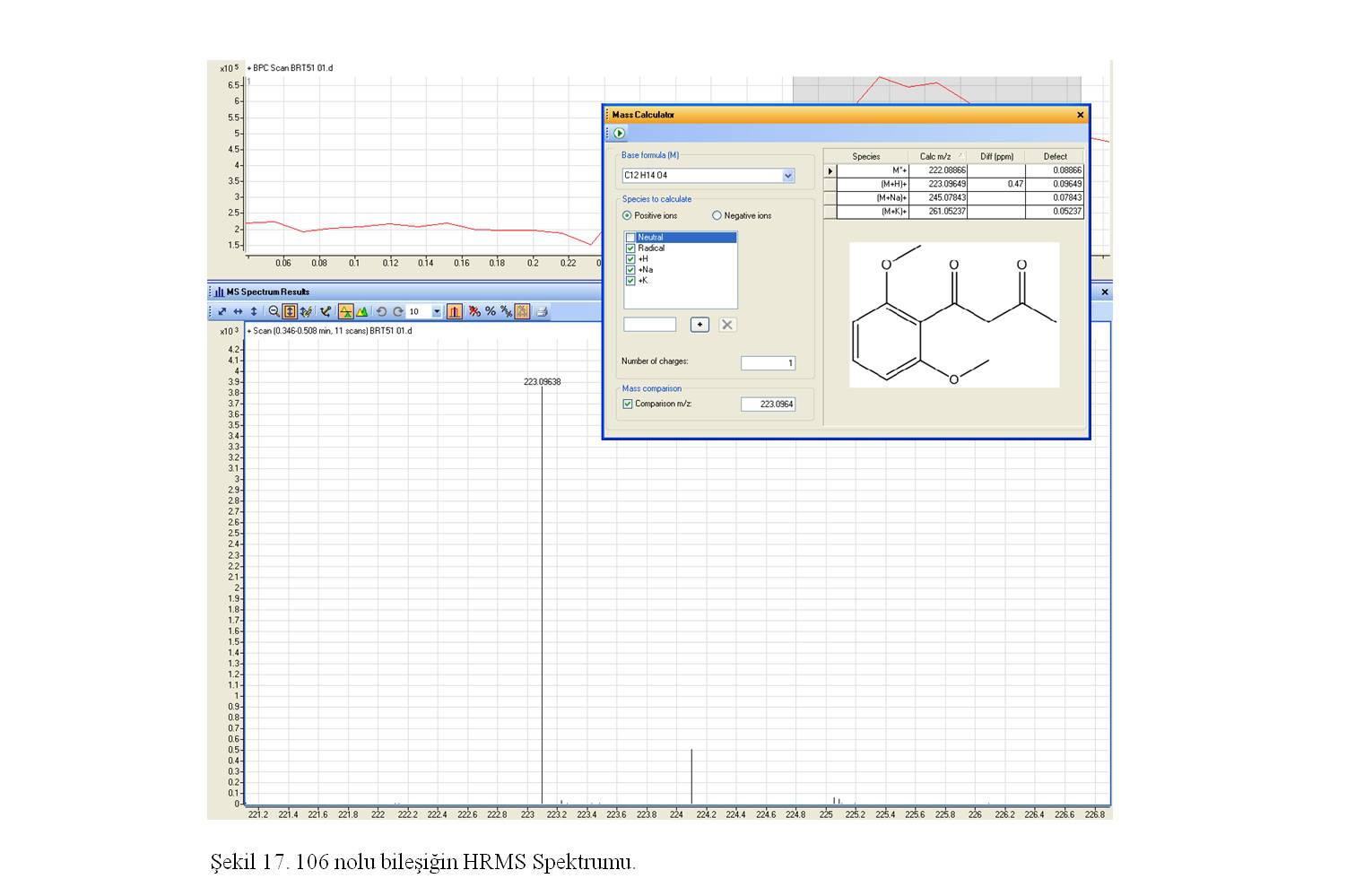 Fig. S34. HR-MS (m/z (M+H)+) spectrum of 4.Fig. S35. HR-MS (m/z (M+H)+) spectrum of 5.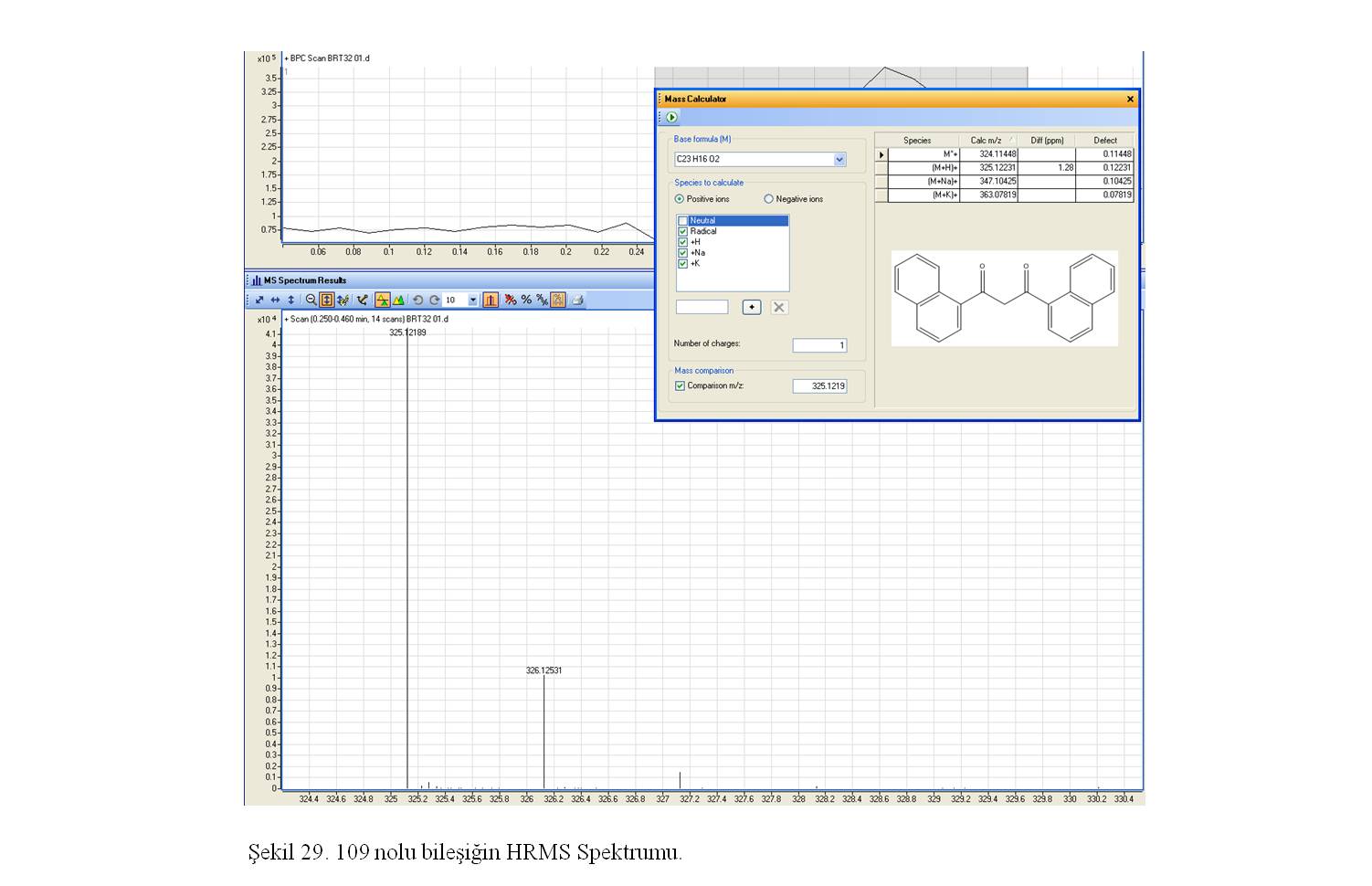 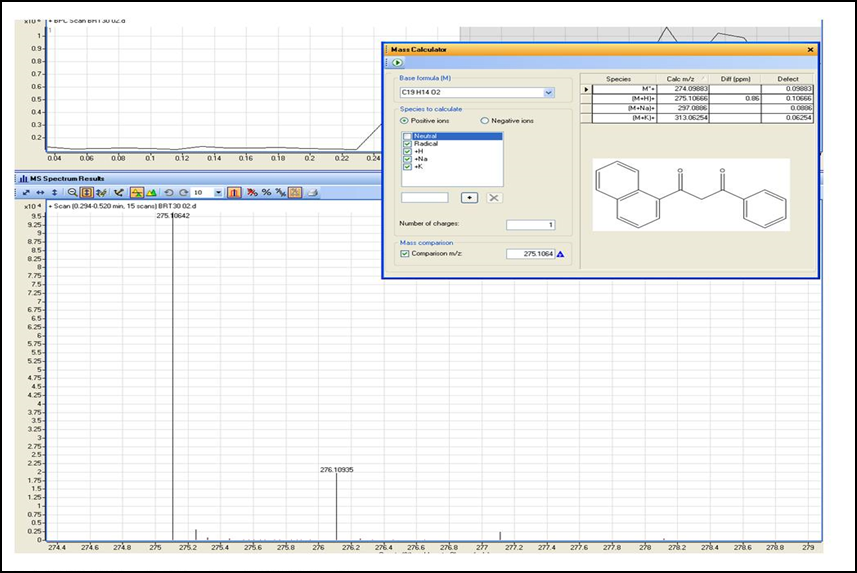 Fig. S36. HR-MS (m/z (M+H)+) spectrum of 6.Fig. S37. HR-MS (m/z (M+H)+) spectrum of 7.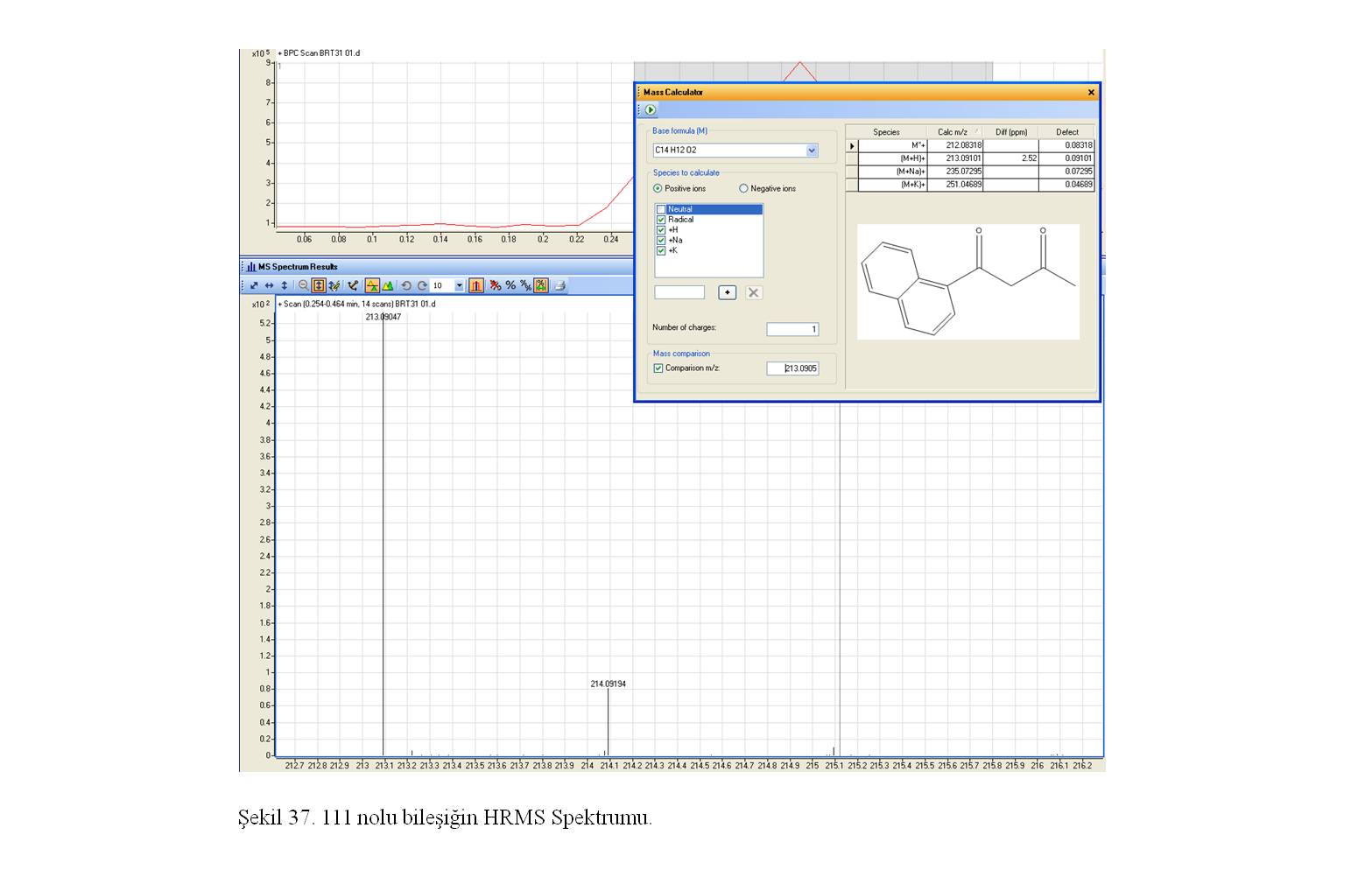 Fig. S38. HR-MS (m/z (M+Na)+) spectrum of 8.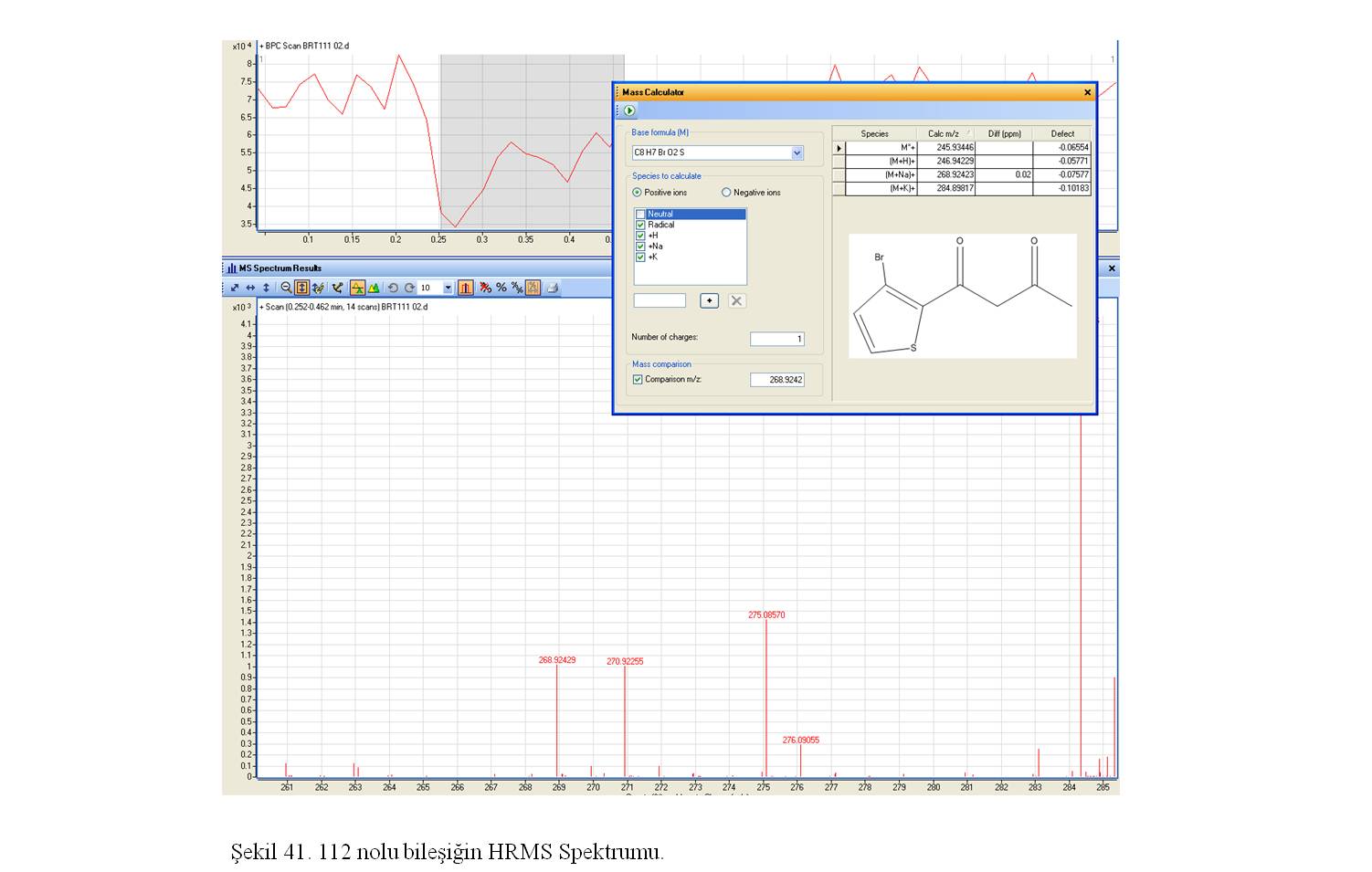 Fig. S39. HR-MS (m/z (M+H)+) spectrum of 9.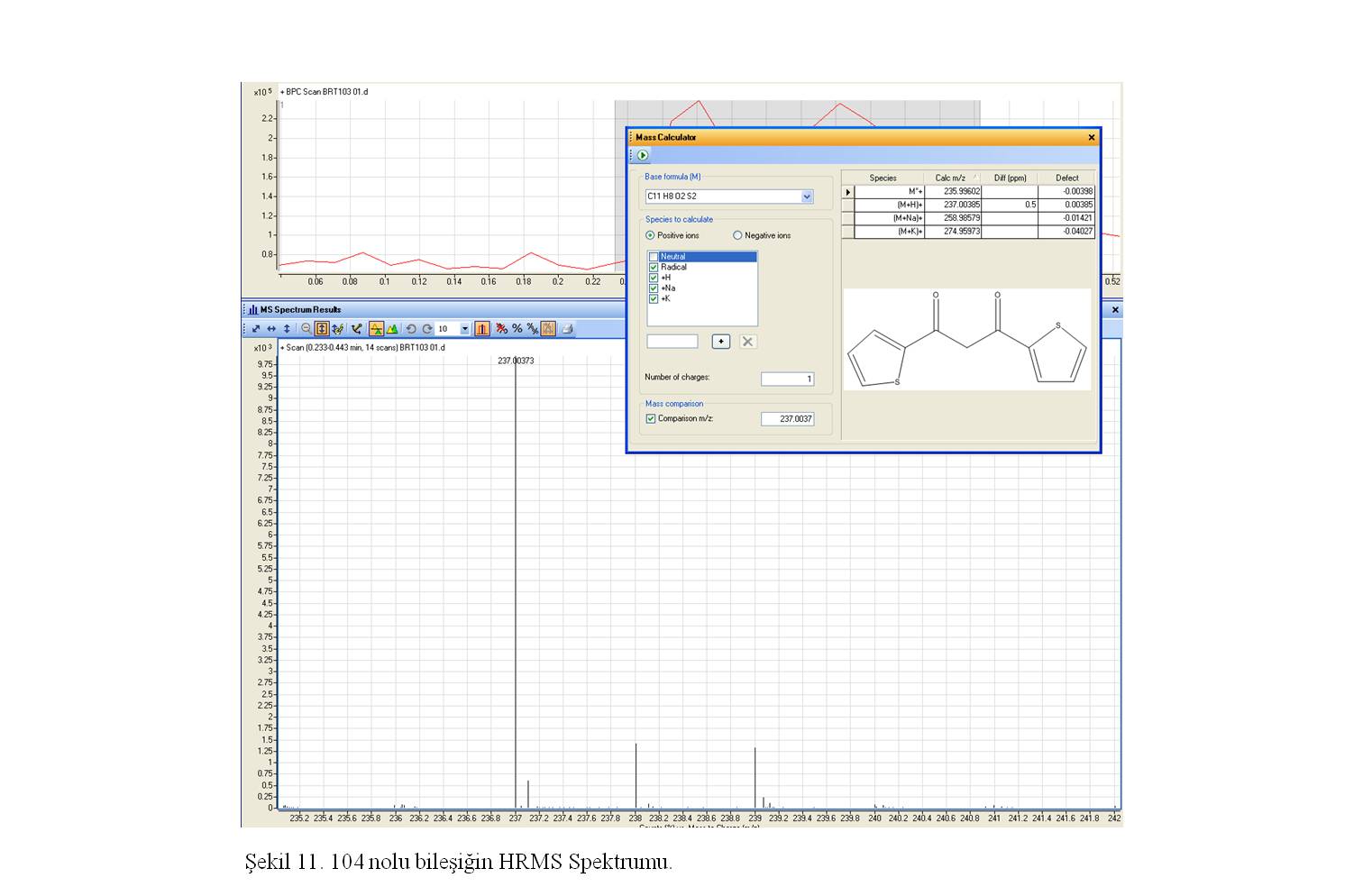 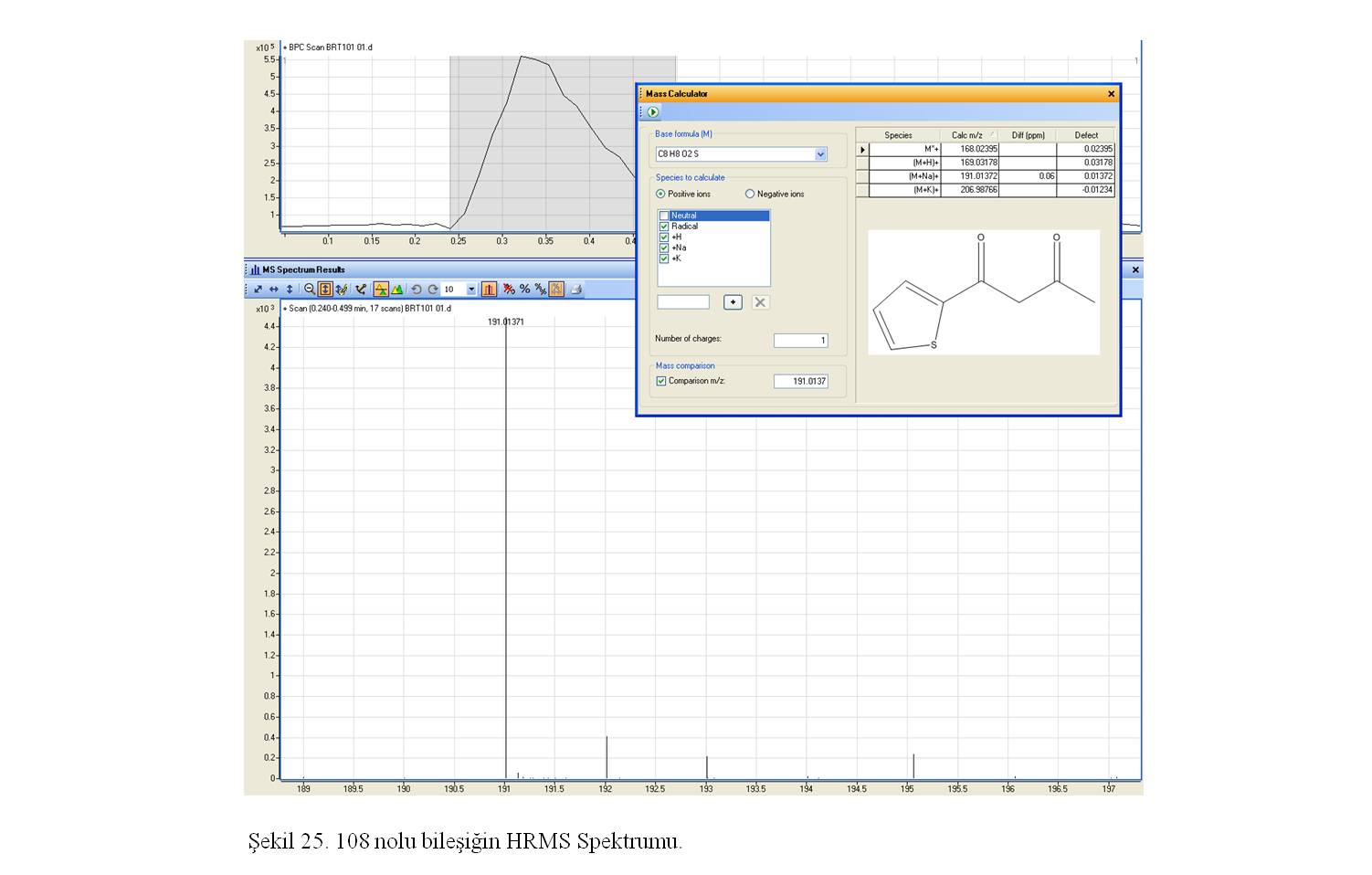 Fig. S40. HR-MS (m/z (M+Na)+) spectrum of 10.a.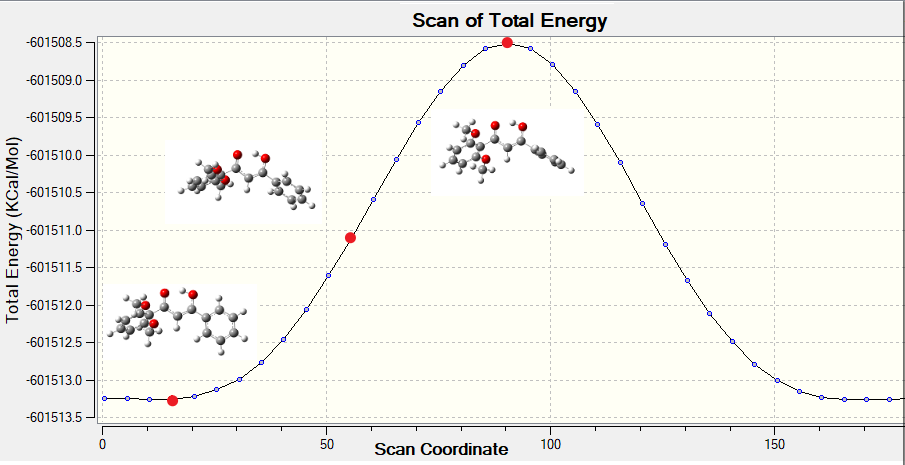 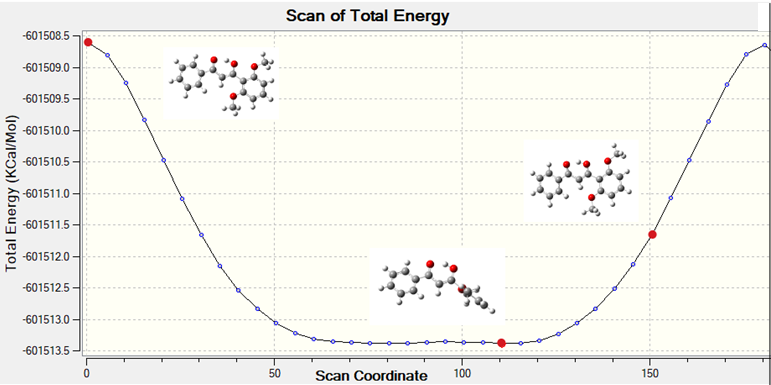 b.Fig. S41. a. Dihedral angle scanning of the enol form 1a (most and least stable conformers); b. Dihedral angle scanning of the enol form 1b (most and least stable conformers).a.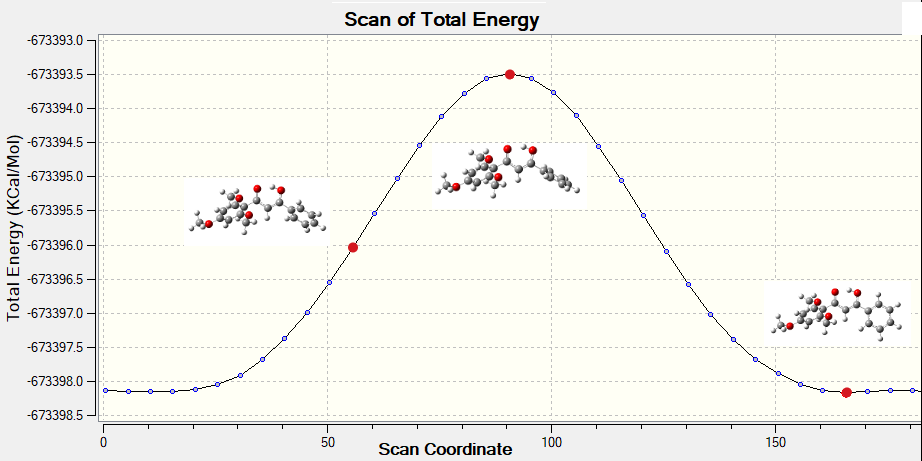 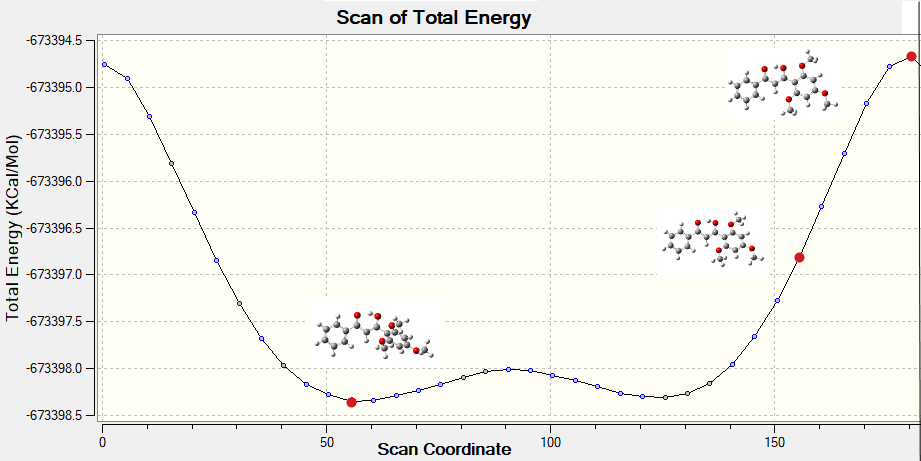 b.Fig. S42. a. Dihedral angle scanning of the enol form 2a (most and least stable conformers); b. Dihedral angle scanning of the enol form 2b (most and least stable conformers).a.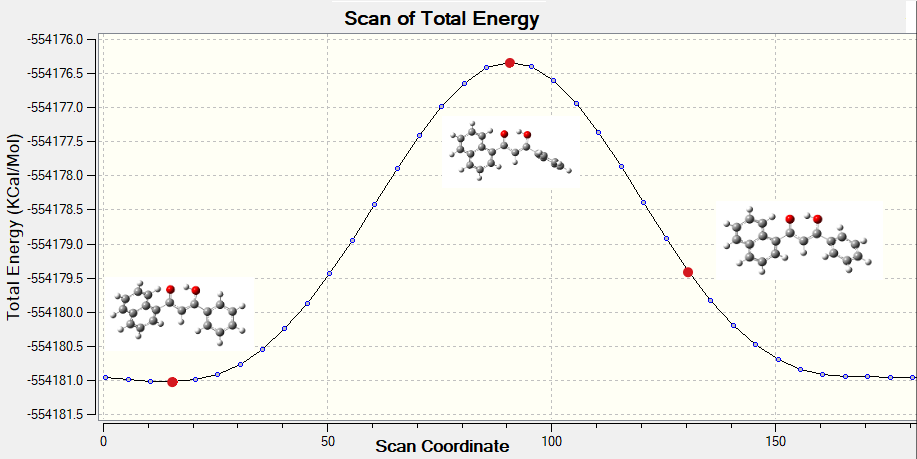 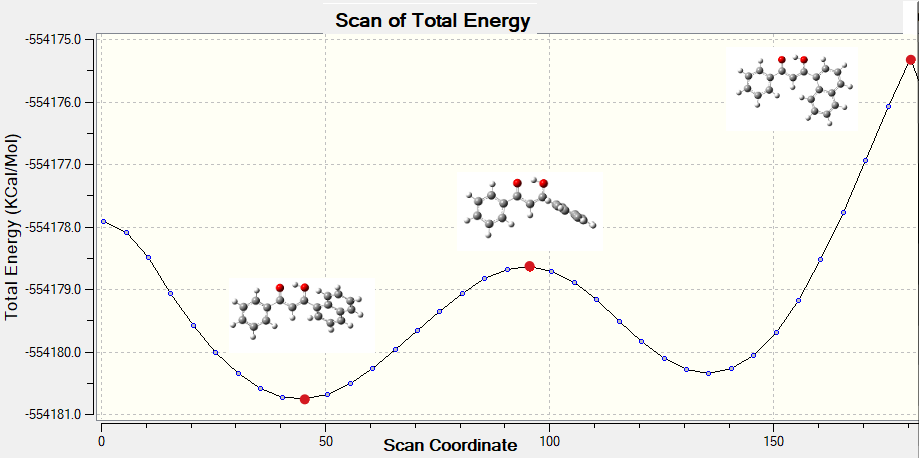 b.Fig. S43. a. Dihedral angle scanning of the enol form 7a (most and least stable conformers); b. Dihedral angle scanning of the enol form 7b (most and least stable conformers).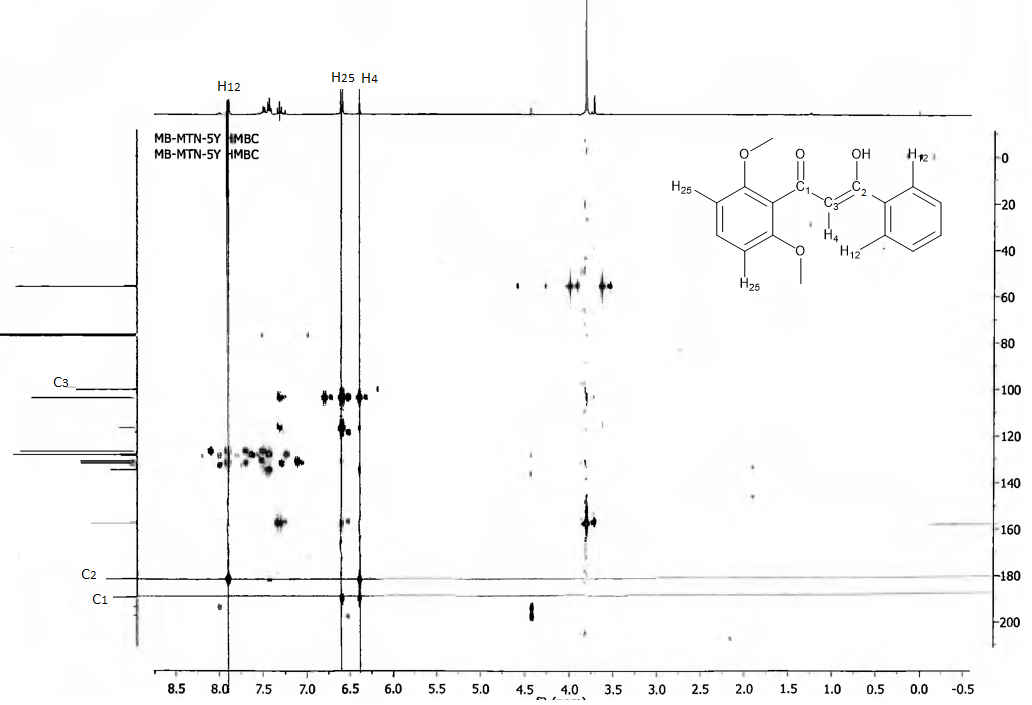 Fig. S44. HMBC spectrum of the compound 1.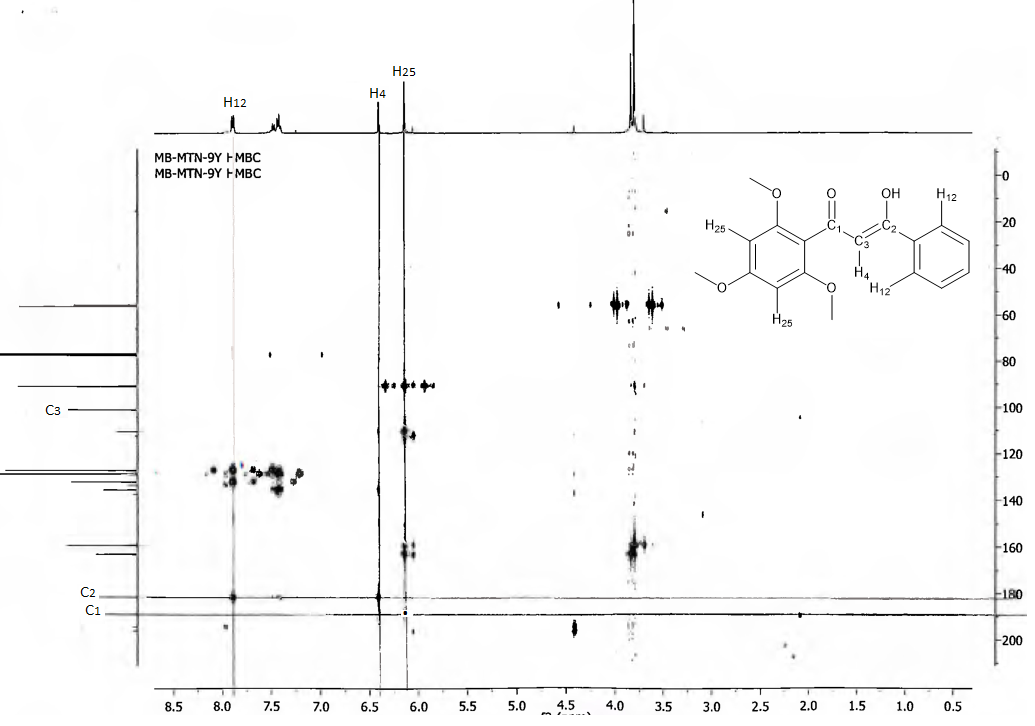 Fig. S45. HMBC spectrum of the compound 2.Fig. S46. HMBC spectrum of the compound 3.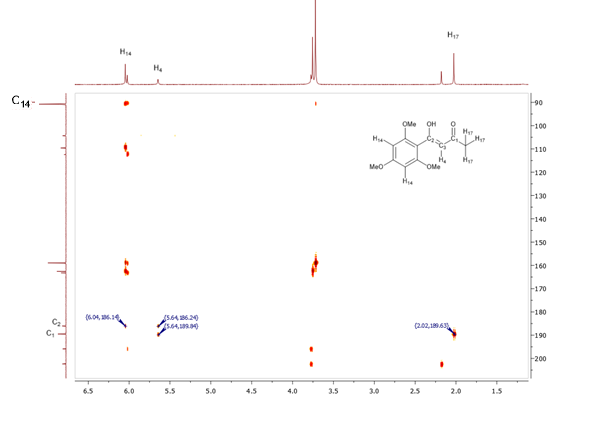 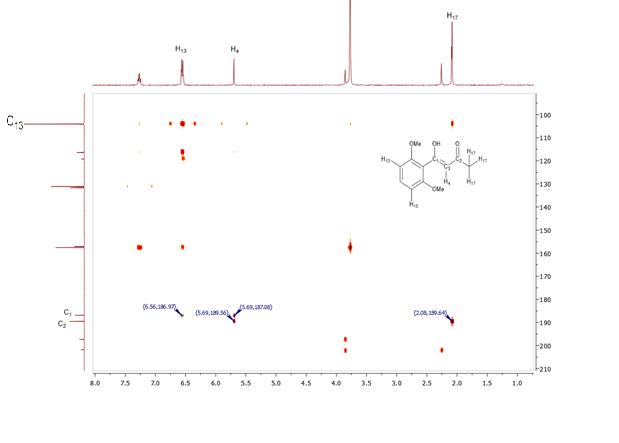 Fig. S47. HMBC spectrum of the compound 4.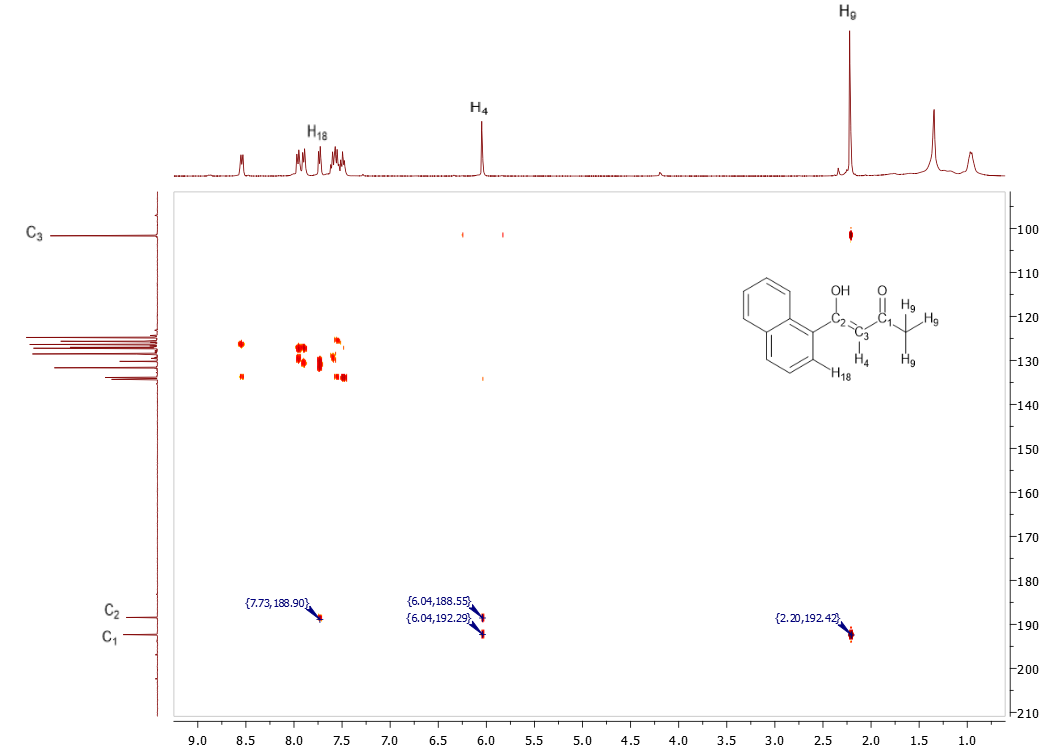 Fig. S48. HMBC spectrum of the compound 6.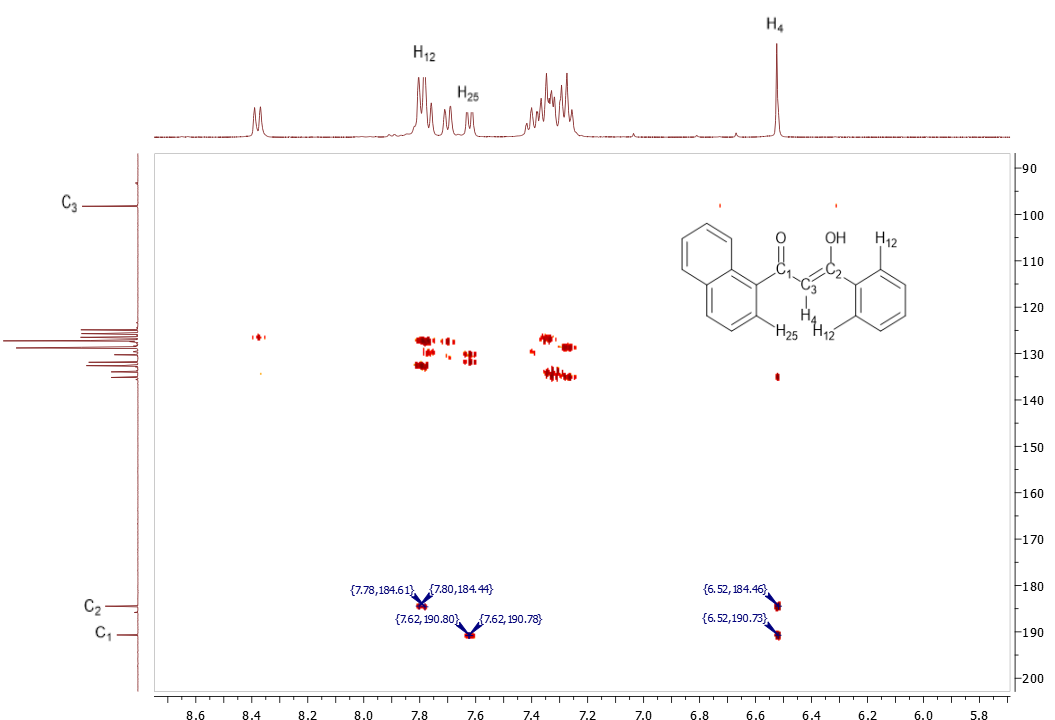 Fig. S49. HMBC spectrum of the compound 7.